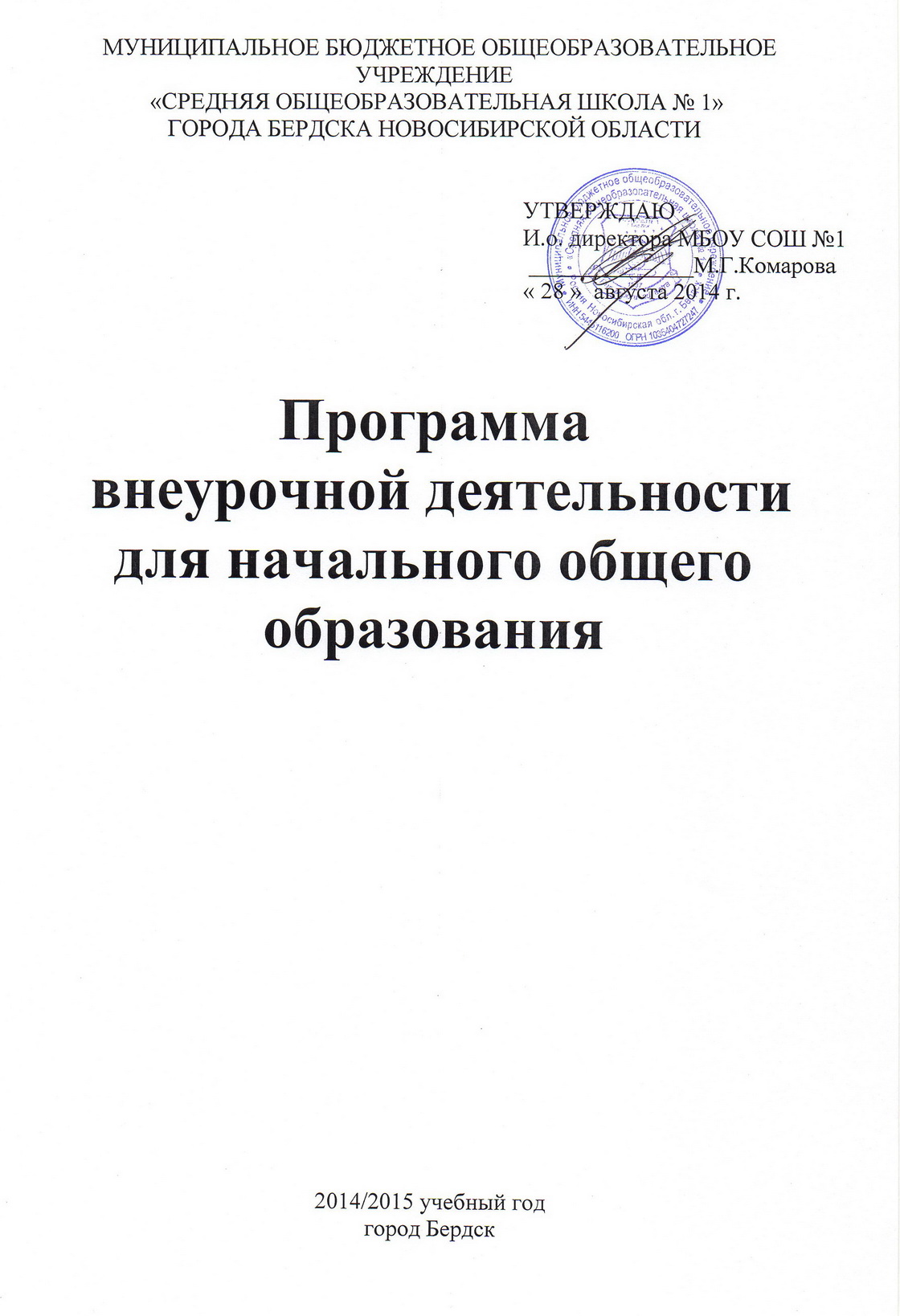 Пояснительная записка  к программам  внеурочной деятельности, реализуемых в МБОУ СОШ № 1 (1-4 классы)          Программы внеурочной деятельности МБОУ СОШ № 1 в первых – четвертых  классах является частью основной образовательной программы начального общего образования (ООП НОО) и направлены на выполнение цели и задач ООП НОО школы для классов реализующих ФГОС НОО, в том числе насоздание условий для достижения обучающимися необходимого для жизни в обществе социального опыта и формирование принимаемой обществом системы ценностей;создание условий для многогранного развития и социализации каждого обучающегося в свободное от учёбы время;создание воспитывающей среды, обеспечивающей активизацию социальных, интеллектуальных интересов учащихся в свободное время; развитие здоровой,  творчески растущей личности, с сформированной гражданской ответственностью и правовым самосознанием, подготовленной к жизнедеятельности в новых условиях, способной на социально значимую практическую деятельность, реализацию добровольческих инициатив (формирование потребности личности в высоконравственном поведении и воспитание социально активного, широко образованного гражданина).   Программы внеурочной деятельности разработаны на основе:  Федерального государственного образовательного стандарта начального общего образования, утвержденного приказом Минобрнауки России от 06.10.2009г. № 373, с изменениями внесенными  приказами Минобрнауки России от 26.11.2010г. № 1241, от 22.09.2011г. № 2357 и от 18.12.2012г. №1060 Годового календарного учебного графика 1 — 4-х классов МБОУ СОШ № 1 на 2014/2015 учебный годСанитарно – эпидемиологических требований к условиям и организации обучения в общеобразовательных учреждениях. СанПиН 2.4.2.2821-10, утвержденных постановлением Главного санитарного врача Российской Федерации от 29.12.2010 г. № 189, зарегистрированным  в Минюсте РФ 03.03.2011г. № 19993.   Примерной основной образовательной программы начального общего образования (Примерная основная образовательная программа образовательного учреждения. Начальная школа / [сост. Е.С.Савинов]. — 4е изд., перераб. — М.: Просвещение, 2012. — 223 с. — (Стандарты второго поколения).  В соответствии с требованиями ФГОС НОО внеурочная деятельность обучающихся организуется по направлениям: духовно - нравственное, социальное, общеинтеллектуальное, общекультурное, спортивно-оздоровительное.           Содержание занятий, предусмотренных в рамках внеурочной деятельности, формируется с учётом пожеланий обучающихся и их родителей (законных представителей), материальных и кадровых ресурсов школы и реализуется в 2014-2015 учебном году посредством различных форм организации, таких как: экскурсии, работы кружков, олимпиады, конкурсы, соревнования, поисковые и научные исследования, общественно полезные практики, социальное проектирования (оптимизационная модель).          Время, отведенное на внеурочную деятельность, не учитывается при определении максимально допустимой недельной нагрузки обучающихся.  Кружок «Проектная деятельность»(Авторская  программа  Пахомовой Н.Ю. «Проектная деятельность») Реализуют классы: 2 Г (1 час), 3 Б (1 час), 3 В (1 час), 2 В (1час)Пояснительная запискаЦель курса: формирование умений действенно-практического характера, требующих практического применения знаний и умений, полученных на уроках, создание условий, способствующих освоению новых для ребёнка.Задачи курса: планировать свою деятельность и осуществлять её в соответствии с выработанным планом;планировать работу другого (других) для достижения определенного результата;анализировать имеющиеся ресурсы для предстоящей деятельности, включая собственные знания;ставить себе задачу по сформулированной цели для последуцющего решения;анализировать полученный результат на соответствие требованиям задачи или поставленной цели;предъявлять и представлятьход работы и ее результат.Общая характеристика курса Программа курса позволяет реализовать актуальные в настоящее время компетентностный, личностно-ориентированный, деятельностный подходы. Особенностью данной программы является реализация педагогической идеи формирования у младших школьников умения учиться – самостоятельно добывать и систематизировать новые знания, использовать их в практике. Успех в современном мире во многом определяется способностью человека организовать свою жизнь как проект: определить дальнюю и ближайшую перспективу, найти и привлечь необходимые ресурсы, наметить план действий и, осуществив его, оценить, удалось ли достичь поставленных целей. В Федеральном государственном образовательном стандарте ставится задача по формированию целостной системы универсальных учебных действий» а также опыта самостоятельной деятельности и личной ответственности обучающихся, т.е. ключевых компетенций, определяющих современное качество содержания образования. Каждое занятие помогает детям шагать по ступенькам создания собственного проекта, знакомит с проектной технологией, с алгоритмом построения проекта и с правилами публичного выступления перед незнакомой аудиторией, а также расширяет кругозор и обогащает их словарный запас новыми понятиями из мира проекта. Задания данного курса носят не оценочный, а обучающий и развивающий характер. Описание места курса  в учебном планеИзучается с 1 по 4 класс. Количество  часов  в неделю – 1ч.Количество часов в год – 34г.Общий объём учебного времени составляет (за 4 года) – 136ч.Личностные, метапредметные и предметные результаты освоения учебного курсаВ процессе работы над проектом у учеников формирую большое количество УУД, а именно: Проектировочные: осмысливание задачи, планирование этапов предстоящей деятельности, прогнозирование последствий деятельности. Исследовательские: выдвижение предположения, установление причинно-следственных связей, поиск нескольких вариантов решения проблемы. Информационные: самостоятельный поиск необходимой информации (в энциклопедиях, по библиотечным каталогам, в Интернете), поиск недостающей информации у взрослых (учителя, специалиста, родителей), структурирование информации, выделение главного. Кооперативные: взаимодействие с участниками проекта, оказание взаимопомощи в группе в решении общих задач, поиск компромиссного решения. Коммуникативные: умения слушать и понимать других, вступать в диалог, задавать вопросы, участвовать в дискуссии, выражать себя. Экспериментальные: организация рабочего места, подбор необходимого оборудования, подбор и приготовление материалов, проведение собственно эксперимента, наблюдение за ходом эксперимента, измерение параметров, осмысление полученных результатов. Рефлексивные: осмысливание собственной деятельности (еѐ хода и промежуточных результатов), осуществление самооценки.Презентационные: построение устного сообщения о проделанной работе, выбор различных средств наглядности при выступлении, навыки монологической речи, ответы на незапланированные вопросы. С учетом возрастных особенностей детей используются следующие формы и приёмы работы: работа в библиотеке со справочным материалом, энциклопедиями; практические занятия; работа с компьютером; дискуссии, беседы. Личностные универсальные учебные действия У ребенка формируются: 1) навыки сотрудничества со взрослыми и сверстниками в разных социальных ситуациях, умения не создавать конфликтов и находить выходы из спорных ситуаций; 2)способность к самооценке на основе критериев успешности учебной деятельности; 3) основы гражданской идентичности личности в форме осознания «Я» как гражданина России, чувства сопричастности и гордости за свою Родину, народ и историю.Тематическое планирование2 класс Описание материально-технического обеспеченияУМК (Учебно-методический комплекс)Учебный курс «Проектная деятельность» реализуется при использовании УМК.Пахомова Н.Ю. Проектная деятельность: рабочая тетрадь, 2 класс. М., 2013.Пахомова Н.Ю. Проектная деятельность: раздаточный материал, 2 класс. М., 2013.Дополнительная литература, используемая учителем:Пахомова Н.Ю. Проектная деятельность: методическое пособие для учителя начальных классов, 2 класс. М., 2013.Материально-технические средстваклассная доска с набором приспособлений для крепления таблицмагнитная доскаэкспозиционный экранперсональный компьютермультимедийный проекторксероксИнформационно-техническое обеспечениекомпьютертаблицыКружок «Учись учиться»(Авторская  программа  Е.В. Языкановой, с использованием   методического пособия Е.В.Языкановой  «Развивающие задания (тесты, игры, упражнения). – Москва: Экзамен, 2013 год.Реализуют классы: 2 А (1 час), 3 Б (1час), 1 В (1час), 4 А (1час), 1 А (1час),3 А (1час), 4 Г (1час), 4 В (1час), 1 Г (1час), 2 В (1час), 2 Г (1час)Пояснительная запискаЦель курса:  диагностика, развитие и коррекция познавательных процессов младших школьников с целью улучшения восприятия, переработки и усвоения программного материала, повышение уровня обучаемости детей. Задачи курсаОбучающие:формирование общеинтеллектуальных умений (операции анализа, сравнения, обобщения, выделение существенных признаков и закономерностей, гибкость мыслительных процессов);углубление и расширение  знаний учащихся  исходя из интересов и специфики их способностей.Развивающие:формирование  и развитие логического мышления;развитие внимания (устойчивость, концентрация, расширение объёма, переключение и т.д.);развитие памяти (формирование навыков запоминания, устойчивости, развитие смысловой памяти);развитие пространственного восприятия и сенсомоторной координации;развитие психологических предпосылок овладения учебной деятельностью (умение копировать образец, умение слушать и слышать учителя, т.е. умение подчиняться словесным указаниям учителя; умение  учитывать в своей работе заданную систему требований);развитие речи и словарного запаса учащихся;развитие быстроты реакции.Воспитательные:формирование положительной мотивации к учению;формирование адекватной самооценки, объективного отношения ребёнка к себе и своим качествам;формирование умения работать в группе.Курс развивающих занятий нацелен на решение задач и интеллектуально-личностно-деятельностного развития младших школьников.Общая характеристика курсаВедущей стороной умственного развития младшего школьника является развитие логического мышления. Для его формирования ребенок должен овладеть определенным минимумом логических знаний и умений, т. е. приобрести так называемую логическую грамотность.          Нестандартные задания - это мощное средство активизации умственной деятельности учащихся. Необычность формулировки условий задач, нестандартность решения, возможность творческого поиска вызывает у детей большой интерес. Нестандартные задачи вызывают у ученика затруднение, для преодоления которого необходима активизация мыслительной деятельности.Программа данного курса представляет систему интеллектуально-развивающих занятий направленных на  формирования логических приемов мышления через использование различных нестандартных заданий, которые требуют поисковой деятельности учащихся.           Актуальность выбора определена следующими факторами: на основе диагностических фактов первого года обучения у  учащихся слабо  развиты память, устойчивость и концентрация внимания, наблюдательность, воображение, быстрота реакции.Описание места курса  в учебном планеИзучается с 1 по 4 класс. Количество  часов  в неделю – 1ч.Количество часов в год – 33ч. в 1кл, 34ч. в 2-4 классах.Общий объём учебного времени составляет (за 4 года) – 135ч.Личностные, метапредметные и предметные результаты освоения учебного курсаЛичностными результатами изучения курса является формирование следующих умений: 
- Определять и высказывать под руководством педагога самые простые общие для всех людей правила поведения при сотрудничестве (этические нормы).
- В предложенных педагогом ситуациях общения и сотрудничества, опираясь на общие для всех простые правила поведения, делать выбор, при поддержке других участников группы и педагога, как поступить.
Метапредметными результатами изучения курса являются формирование следующих универсальных учебных действий (УУД). 
Регулятивные УУД:
- Определять и формулировать цель деятельности с помощью учителя. 
- Проговаривать последовательность действий. 
- Учиться высказывать своё предположение (версию) на основе работы с иллюстрацией рабочей тетради.
- Учиться работать по предложенному учителем плану.
- Учиться отличать верно выполненное задание от неверного.
- Учиться совместно с учителем и другими учениками давать эмоциональную оценку деятельности товарищей. 
Познавательные УУД:
- Ориентироваться в своей системе знаний: отличать новое от уже известного с помощью учителя. 
- Делать предварительный отбор источников информации: ориентироваться в учебнике (на развороте, в оглавлении, в словаре).
- Добывать новые знания: находить ответы на вопросы, используя учебник, свой жизненный опыт и информацию, полученную от учителя. 
- Перерабатывать полученную информацию: делать выводы в результате совместной работы всего класса.
- Перерабатывать полученную информацию: сравнивать и группировать такие математические объекты, как числа, числовые выражения, равенства, неравенства, плоские геометрические фигуры.
- Преобразовывать информацию из одной формы в другую: составлять математические рассказы и задачи на основе простейших математических моделей (предметных, рисунков, схематических рисунков, схем); находить и формулировать решение задачи с помощью простейших моделей (предметных, рисунков, схематических рисунков, схем).
Коммуникативные УУД:
- Донести свою позицию до других: оформлять свою мысль в устной и письменной речи (на уровне одного предложения или небольшого текста).
- Слушать и понимать речь других.
- Читать и пересказывать текст.
- Совместно договариваться о правилах общения и поведения в школе и следовать им.
- Учиться выполнять различные роли в группе (лидера, исполнителя, критика).
Предметными результатами изучения курса являются формирование следующих умений. 
— описывать признаки предметов и узнавать предметы по их признакам;
-выделять существенные признаки предметов;
-сравнивать между собой предметы, явления;
-обобщать, делать несложные выводы;
-классифицировать явления, предметы;
-определять последовательность событий;
-судить о противоположных явлениях;
-давать определения тем или иным понятиям;
-определять отношения между предметами типа «род» — «вид»;
-выявлять функциональные отношения между понятиями;
-выявлять закономерности и проводить аналогии.Тематическое планирование1 класс Описание материально-технического обеспеченияУМК (Учебно-методический комплекс)Е.В.Языкановой  «Развивающие задания (тесты, игры, упражнения). – Москва: Экзамен, 2013 год.Дополнительная литература, используемая учителем:1. Анисимова Н.П., Винакова Е.Д. Обучающие и развивающие игры: 1-4 классы. М.: Первое сентября, 20042. Винокурова Н.К. Развиваем способности детей. 2 класс: Рабочая тетрадь. М.: Росмэн – Пресс, 2002.3. «Логические задачи». Серия Умный малыш4. Голубь В.Т. Графические диктанты. – М.: ВАКО, 20065. Зак  А.З. Как развивать логическое мышление? 800 занимательных задач для детей 6-15 лет. – 2-е изд., испр. и доп. – М.: АРКТИ, 20036. Игра – занятие «Умные клеточки – 2». ОАО «Радуга», 2004, г. Киров7. Королёва Е.В. Предметные олимпиады в начальной школе. Математика. Русский язык. Литература. Природоведение: Методические рекомендации для руководителей образовательных учреждений. – М.: АРКТИ, 2005.8.  Крупенчук О.И. Рисуем по клеточкам. – СПб.: Издательский Дом «Литера», 2007.9. Леонова Н.В. Лучшие развивающие игры для детей от 7 до 11 лет. – М.: ООО «ИД РИПОЛ классик», ООО Издательство «ДОМ. XXI век», 200710.  Тихомирова Л.Ф. Упражнения на каждый день: Логика для младших школьников: Популярное пособие для родителей и педагогов. Ярославль: Академия развития, 1998Материально-технические средстваклассная доска с набором приспособлений для крепления таблицмагнитная доскаэкспозиционный экранперсональный компьютермультимедийный проекторксероксИнформационно-техническое обеспечениекомпьютертаблицыКружок «Волшебная кисточка»Реализуют классы: 2 А (2час), 1 В (1час), 1 А (1час), 4 Г (1 час), 1 Г (1час), 2 В (2 час), 2 Г (2 час), 3 В (2 час), 2 Б (1час), 3 Г (1час)Пояснительная запискаЦель курса: общеэстетическое развитие учащихся средствами изобразительной художественно-творческой деятельности.Задачи курса:развивать природные задатки и способности, помогающие достижению успеха в том или ином виде искусства;расширение кругозора и формирование представления о роли искусства в жизни общества;приобщение детей к наследию русского народного искусства и его традициям;развитие образного мышления, воспитание учащихся в гармонии с окружающим миром, с родной природой, открытие красоты мира;развитие творческой фантазии, индивидуальности и воображения;научить приёмам исполнительского мастерства;научить слушать, видеть, понимать и анализировать произведения искусства;научить правильно, использовать термины, формировать определения понятий, используемых в опыте мастеров искусства;формировать  у  учащихся нравственно - эстетическую  отзывчивость на прекрасное и безобразное в жизни и в искусстве; формировать художественно - творческую активность школьника;овладение образным  языком изобразительного  искусства посредством  формирования художественных знаний,  умений и навыков.расширение художественно-эстетического кругозора; приобщение к достижениям мировой художественной культуры в контексте различных видов искусства;освоение изобразительных операций и манипуляций с использованием различных материалов и инструментов; создание простейших художественных образов средствами живописи, рисунка, графики, пластики; освоение простейших технологий дизайна и оформления;воспитание зрительской культуры.Общая характеристика курса          Программа построена  содержательными блоками, охватывающими как общепознавательный компонент, так и непосредственно художественно-деятельностный.       В процессе освоения программных дидактических единиц учащиеся получат не только навыки овладения определенными изобразительными операциями и манипуляциями, не только приемами создания конкретно-визуального образа, но и постигают контекст художественного явления как результата преобразования действительности в процессе самовыражения. Художественно-творческая изобразительная деятельность неразрывно переплетена с эстетическими представлениями о действительности, о деятельности, о человеке и о самом себе. Поэтому ей как необходимое условие предшествует общеэстетический контекст (взаимодействие, окружение), выраженное в программе через понятия, усвоение которых поможет учащимся включиться в процесс творчества через сопричастность и сопереживание.           Практическая реализация программы предполагает наличие заданий на размышление, на усвоение цветоведения и ощущение формы, поисково-экспериментальной направленности, результатом чего является коллективная работа, которая завершает каждый проблемный содержательный блок.          По ходу занятий обучающиеся посещают музеи, выставки, мастерские художников, театры, обсуждают особенности исполнительского мастерства профессионалов, знакомятся со специальной литературой, раскрывающей секреты творческой работы в области искусства выдающихся художников, композиторов, артистов.Важнейшим средством приобщения к художественной культуре являются художественные знания, умения и навыки. Яркие, красочные задания позволяют освоить многие художественные материалы (цветные карандаши, восковые мелки, фломастеры, акварель, гуашевые краски). В заданиях, наравне с индивидуальными формами работы, вводятся формы коллективной работы над общим панно. Коллективное творчество обучает ребят к сотрудничеству, умению договариваться, лучше понимать собственные намерения, создает общую атмосферу совместного игрового действия. Но главное - это радость результата, а также отсутствие безуспешных работ.Описание места курса  в учебном планеИзучается с 1 по 4 класс. Количество  часов  в неделю – 1ч.Количество часов в год – 33ч. – в1 классе, 34 во 2-4 классахОбщий объём учебного времени составляет (за 4 года) – 135ч.Личностные, метапредметные и предметные результаты освоения учебного курсаПредметными результатами изучения программы «Волшебная кисточка» в является формирование следующих знаний и умений:Иметь представление об эстетических понятиях: эстетический идеал, эстетический вкус, мера, тождество, гармония, соотношение, часть и целое.Сформированность представлений о роли изобразительного искусства в жизни и духовно – нравственном развитии человека;Ознакомление учащихся с выразительными средствами различных видов изобразительного искусства и освоение некоторых из них;Ознакомление учащихся с терминологией и классификацией изобразительного искусства; Ознакомление учащихся с отечественной и мировой культурой;Получение детьми представлений о некоторых специфических формах художественной деятельности, базирующихся на ИКТ (цифровая фотография, работа с компьютером и пр.), а также декоративного искусства и дизайна.
Личностными результатами изучения программы  «Волшебная кисточка» в является формирование следующих умений:формирование у ребёнка ценностных ориентиров в области изобразительного искусства;воспитание уважительного отношения к творчеству, как своему, так и других людей;развитие самостоятельности в поиске решения различных изобразительных задач;формирование духовных и эстетических потребностей;овладение различными приёмами и техниками изобразительной деятельности;воспитание готовности к отстаиванию своего эстетического идеала;отработка навыков самостоятельной и групповой работы.называть и объяснять свои чувства и ощущения от созерцаемых произведений искусства, объяснять своё отношение к поступкам с позиции общечеловеческих нравственных ценностей;самостоятельно определять и объяснять свои чувства и ощущения, возникающие в результате созерцания, рассуждения, обсуждения, самые простые общие для всех людей правила поведения (основы общечеловеческих нравственных ценностей);оценивать жизненные ситуации (поступки, явления, события) с точки зрения собственных ощущений (явления, события), в предложенных ситуациях отмечать конкретные поступки, которые можно оценить как хорошие или плохие;в предложенных ситуациях, опираясь на общие для всех простые правила поведения, делать выбор, какой поступок совершить.Тематическое планирование курса «Волшебная кисточка»  1 класс - 33 часа в год (1 раз в неделю)2 класс -  34 часа в год (1 час в неделю)3 класс - 34 часа (1 раз в неделю)4 класс - 34 часа в год (1 раз в неделю)    Дополнительная литература, используемая учителем:Павлова О. В. Изобразительное искусство. 1-  4  класс: поурочные планы по учебнику В. С. Кузина, Э. И. Кубышкиной. – Волгоград: Учитель, 2007. – 175 с.Павлова О. В. Изобразительное искусство в начальной школе: обучение приемам художественно-творческой деятельности. – Волгоград: Учитель, 2008. – 139 с.Неменский Б. М., Неменская Л. А., Коротеева Е. И. Изобразительное искусство: 1-4 кл.: методическое пособие. – 3-е изд. – М.: Просвещение, 2008. – 191 с.Марысаев В. Учебное пособие по изобразительному искусству для начальной школы. – М.: Аквариум, 1998. – 54 с.Зеленина Е. Л. Играем, познаем, рисуем: Кн. для учителей и родителей. – М.: Просвещение, 1996. – 64 с.Федотова И. В. Изобразительное искусство. 1 – 4 класс: поурочные планы по учебнику Л. А. Неменской «Искусство и ты». – Волгоград: Учитель, 2007. – 119 с.Курочкина Н. А. Дети и пейзажная живопись. Времена года. Учимся видеть, ценить, создавать красоту. – СПб.: ДЕТСТВО-ПРЕСС, 2003 – 234 с.Шпикалова Т. Я. Основы народного и декоративно-прикладного искусства для школ с углубленным изучением предметов художественно-эстетического цикла (1-4 кл.)Под ред. Т. Я. Шпикаловой. Детям – о традициях народного мастерства. Осень: Учеб.-метод. пособие / В 2 ч. – М.: Гуманит. изд. центр ВЛАДОС, 2001.Шпикалова Т. Я. Метод. пособие к учебнику изобразительное искусство 1 – 4  кл. – М.: Просвещение, 2007г.Шпикалова Т. Я., Ершова Л. В., Макарова Н. Р. и др. Изобразительное искусство. Творческая тетрадь. 1 – 4 класс. Пособие для учащихся общеобразовательных учреждений. – М.,  Просвещение, 2009.Шпикалова Т. Я.  Методическое пособие  к учебнику Изобразительное искусство 1 класс. – М., Просвещение, 2009.Шпикалова Т. Я. Изобразительное искусство. 1 - 4 класс. Учебник для общеобразовательных учреждений. – М., Просвещение, 2009.Компьютер, проектор, магнитофон, звукозаписи для проведения физминуток, репродукции произведений Васнецова, Ван Гога, Врубеля,Ацвазовского.Приборы для рисования: кисти, краски, гуашь, крандаши, гелевые ручки, цветная бумага.Наглядные таблицы по ИЗО для 1 – 4 класса (Основные цвета, Цветоведение, Тёплые и холодные цвета, Натюрморт, Пейзаж).Материально-технические средстваклассная доска с набором приспособлений для крепления таблицмагнитная доскаэкспозиционный экранперсональный компьютермультимедийный проекторксероксИнформационно-техническое обеспечениекомпьютертаблицыКружок «Здоровейка»(Авторская  программа  Пахомовой Н.Ю. «Проектная деятельность») Реализуют классы: 2 А (2 час), 3 Б (1час), 1 В (2 час), 4 А (1час), 1 А (1час), 1 Г (1час), 3 А ( 2 час), 4 Г (1час), 4 В (1 час), 2 Г (1 час), 3 В (1час), 2 Б (1 час), 3 Г(1час)Пояснительная запискаПрограмма внеурочной деятельности по спортивно-оздоровительному направлению «Здоровейка» носит  образовательно-воспитательный характер и направлена на осуществление следующих целей: формировать установки на ведение здорового образа жизни и коммуникативные навыки, такие как, умение сотрудничать, нести ответственность за принятые решения; развивать навыки самооценки и самоконтроля в отношении собственного здоровья; обучать способам и приемам сохранения и укрепления собственного здоровья.Цели конкретизированы следующими задачами:Формирование:представлений о: факторах, оказывающих влияющих на здоровье; правильном (здоровом) питании и его режиме; полезных продуктах; рациональной организации режима дня, учёбы и отдыха; двигательной активности; причинах возникновения зависимостей от табака, алкоголя и других психоактивных веществ, их пагубном влиянии на здоровье; основных компонентах культуры здоровья и здорового образа жизни; влиянии эмоционального состояния на здоровье и общее благополучие; навыков конструктивного общения; потребности безбоязненно обращаться к врачу по вопросам состояния здоровья, в том числе связанным с особенностями роста и развития;Обучение: осознанному  выбору модели  поведения, позволяющей сохранять и укреплять здоровье;правилам личной гигиены, готовности самостоятельно поддерживать своё здоровье;элементарным навыкам эмоциональной разгрузки (релаксации);упражнениям сохранения зрения.Общая характеристика  курса            Современное, быстро развивающееся образование, предъявляет высокие требования к обучающимся и их здоровью.  Тем самым, обязывая образовательное учреждение создавать условия, способствующие сохранению и укреплению здоровья, формированию ценностного отношения обучающихся к собственному здоровью и здоровью окружающих. При этом здоровье рассматривается как сложный, многоуровневый феномен, включающий в себя физиологический, психологический и социальный аспекты. Именно образовательное учреждение призвано вооружить ребенка индивидуальными способами ведения здорового образа жизни, нивелируя негативное воздействие социального окружения.Программа внеурочной деятельности по спортивно-оздоровительному направлению «Здоровейка» состоит из 7 разделов:«Вот мы и в школе»: личная гигиена, значение утренней гимнастики для организма;«Питание и здоровье»: основы правильного питания, гигиенические навыки культуры поведения во время приема пищи, кулинарные традиции современности и прошлого;«Моё здоровье в моих руках»: влияние окружающей среды на здоровье человека, чередование труда и отдыха, профилактика нарушений зрения и опорно-двигательного аппарата;«Я в школе и дома»: социально одобряемые нормы и правила поведения обучающихся в образовательном учреждении, гигиена одежды, правила хорошего тона;«Чтоб забыть про докторов»: закаливание организма;«Я и моё ближайшее окружение»: развитие познавательных процессов, значимые взрослые, вредные привычки, настроение в школе и дома;«Вот и стали мы на год  взрослей»: первая доврачебная помощь в летний период, опасности летнего периода.В содержании программы перечисленные разделы возобновляются на протяжении четырех лет, что способствует обобщению, расширению и систематизации знаний о здоровье, закреплению социально одобряемой модели поведения обучающихся. Подобное содержание отражает взаимосвязь всех компонентов здоровья, подчеркивания взаимное влияние  интеллектуальных способностей, коммуникативных умений, потребности в соблюдении личной гигиены, необходимости закаливания и правильного питания, эмоционального отношения к деятельности, умения оказывать первую доврачебную помощь на пропедевтическом уровне на общее благополучие человека и его успешность в различного рода деятельности.Программа внеурочной деятельности по спортивно-оздоровительному направлению «Здоровейка», предполагает обучение на двух основных уровнях: первый - информативный, который заключается в изучении правил и закономерностей здорового образа жизни; второй — поведенческий, позволяющий закрепить социально одобряемые модели поведения. Программа внеурочной деятельности по спортивно-оздоровительному направлению «Здоровейка» состоит из четырёх частей:  1 класс «Первые шаги к здоровью»: первичное ознакомление со здоровым образом жизни, формирование потребности в личной гигиене, ознакомление с витаминами и продуктами их содержащими.2 класс «Если хочешь быть здоров»: культура питания и этикет, понятиеоб иммунитете, закаливающие процедуры, ознакомление с лекарственными и ядовитыми растениями нашего края.3 класс «По дорожкам здоровья»: интеллектуальные способности, личная гигиена и здоровье, понятие о микробах, вредные привычки и их профилактика, применение лекарственных растений в профилактических целях.4 класс «Я, ты, он, она - мы здоровая семья»: формирование у обучающихся чувства ответственности за свое здоровье, мода и гигиена школьной одежды, профилактика вредных привычек, культура эмоций и чувств.      Содержание программы     внеурочной деятельности по спортивно-оздоровительному направлению «Здоровейка» отражает социальную, психологическую и соматическую характеристику здоровья. Реализация данной программы в рамках внеурочной деятельности соответствует предельно допустимой нагрузке обучающихся начальной школы.  Описание места курса  в учебном планеИзучается с 1 по 4 класс. Количество  часов  в неделю – 1ч.Количество часов в год – 33ч. – в1 классе, 34 во 2-4 классахОбщий объём учебного времени составляет (за 4 года) – 135ч.Личностные, метапредметные и предметные результаты освоения учебного курсаОсновная образовательная программа учреждения предусматривает достижение следующих результатов образования:личностные результаты — готовность и способность обучающихся к саморазвитию, сформированность мотивации к учению и познанию, ценностно-смысловые установки выпускников начальной школы, отражающие их индивидуально-личностные позиции, социальные компетентности, личностные качества; сформированность основ российской, гражданской идентичности; метапредметные результаты — освоенные обучающимися универсальные учебные действия (познавательные, регулятивные и коммуникативные);предметные результаты — освоенный обучающимися в ходе изучения учебных предметов опыт специфической для каждой предметной области деятельности по получению нового знания, его преобразованию и применению, а также система основополагающих элементов научного знания, лежащая в основе современной научной картины мира.Личностными результатами программы внеурочной деятельности по спортивно-оздоровительному направлению «Здоровейка»  является формирование следующих умений:Определять и высказывать под руководством учителя самые простые и общие для всех людей правила поведения при сотрудничестве (этические нормы);В предложенных педагогом ситуациях общения и сотрудничества, опираясь на общие для всех простые правила поведения, делать выбор, при поддержке других участников группы и педагога, как поступить.Метапредметными результатами программы внеурочной деятельности по спортивно-оздоровительному направлению «Здоровейка» - является формирование следующих универсальных учебных действий (УУД):Регулятивные УУД:Определять и формулировать цель деятельности на уроке с помощью учителя.Проговаривать последовательность действий на уроке.Учить высказывать своё предположение (версию) на основе работы с иллюстрацией, учить работать по предложенному учителем плану.Средством формирования этих действий служит технология проблемного диалога на этапе изучения нового материала.Учиться совместно с учителем и другими учениками давать эмоциональную оценку деятельности класса на уроке.Средством формирования этих действий служит технология оценивания образовательных достижений (учебных успехов).2. Познавательные УУД:Делать предварительный отбор источников информации: ориентироваться в учебнике (на развороте, в оглавлении, в словаре).Добывать новые знания: находить ответы на вопросы, используя учебник, свой жизненный опыт и информацию, полученную на уроке.Перерабатывать полученную информацию: делать выводы в результате совместной работы всего класса.Преобразовывать информацию из одной формы в другую: составлять рассказы на основе простейших моделей (предметных, рисунков, схематических рисунков, схем); находить и формулировать решение задачи с помощью простейших моделей (предметных, рисунков, схематических рисунков).Средством формирования этих действий служит учебный материал и задания учебника, ориентированные на линии развития средствами предмета.   3. Коммуникативные УУД:Умение донести свою позицию до других: оформлять свою мысль в устной и письменной речи (на уровне одного предложения или небольшого текста).Слушать и понимать речь других.Средством формирования этих действий служит технология проблемного диалога (побуждающий и подводящий диалог).Совместно договариваться о правилах общения и поведения в школе и следовать им.Учиться выполнять различные роли в группе (лидера, исполнителя, критика).Средством формирования этих действий служит организация работы в парах и малых группах (в приложении представлены варианты проведения уроков).Оздоровительные результаты программы внеурочной деятельности:осознание  обучающимися необходимости заботы о своём здоровье и выработки форм поведения, которые помогут избежать опасности для жизни и здоровья, а значит, произойдет уменьшение пропусков по причине болезни и произойдет увеличение численности обучающихся, посещающих спортивные секции и спортивно-оздоровительные мероприятия;социальная адаптация детей, расширение сферы общения, приобретение опыта взаимодействия с окружающим миром.Первостепенным результатом реализации программы внеурочной деятельности будет сознательное отношение обучающихся к собственному здоровью во всем его проявлениях.Программа внеурочной деятельности по спортивно-оздоровительному направлению «Здоровейка» носит комплексный характер, что отражено  в межпредметных связях с такими учебными дисциплинами как:  литературное чтение,  окружающий мир,  технология,  изобразительное искусство, физическая культура, музыка.Межпредметные связи программы внеурочной деятельностиТематическое планирование курса1 класс2 класс3 класс4 классДополнительная литература, используемая учителем:Антропова, М.В., Кузнецова, Л.М.  Режим дня школьника. М.: изд. Центр «Вентана-граф». 2002.- 205 с.Бабкина, Н.В. О психологической службе в условиях учебно-воспитательного комплекса // Начальная школа – 2001 – № 12 – С. 3–6.Дереклеева, Н.И. Справочник классного руководителя: 1-4 классы / Под ред. И.С. Артюховой. – М.: ВАКО, 2007 г., - 167 с. (Педагогика. Психология. Управление.)Захаров. А.Н. Как предупредить отклонения в поведении детей. М. 2005. - 85 с.Карасева, Т.В. Современные аспекты реализации здоровьесберегающих технологий // Начальная школа – 2005. – № 11. – С. 75–78.Ковалько, В.И. Здоровьесберегающие технологии в начальной школе [Текст] : 1-4 классы / В.И. Ковалько. – М. : Вако, 2004. – 124 c.Ковалько, В.И. Школа физкультминуток (1-11 классы): Практические разработки физкультминуток, гимнастических комплексов, подвижных игр для младших школьников. – М.: ВАКО, 2007 г. – / Мастерская учителя.Невдахина, З.И. Дополнительное образование: сборник авторских программ / ред.-сост. З.И. Невдахина. - Вып. 3.- М.: Народное образование; Ставрополь: Ставропольсервисшкола, 2007. – 134 с.Патрикеев, А.Ю.  Подвижные игры.1-4 класса. М.: Вако, 2007. - 176с. - / Мозаика детского отдыха.Синягина, Н.Ю. Как сохранить и укрепить здоровье детей: психологические установки и упражнения [Текст] / Н.Ю. Синягина, И.В. Кузнецова. – М.: Владос, 2003. – 112 с.Смирнов, Н.К. Здоровьесберегающие образовательные технологии в работе учителя и Школы. М.: АРКТИ, 2003. – 268 с.Степанова, О.А. Оздоровительные технологии в начальной школе. // Начальная школа, №1 - 2003, с.57.Якиманская, И.С. Личностно-ориентированное обучение. – М.:  1991. – 120 с.Материально-технические средстваклассная доска с набором приспособлений для крепления таблицмагнитная доскаэкспозиционный экранперсональный компьютермультимедийный проекторксероксИнформационно-техническое обеспечениекомпьютертаблицыКружок «Уроки нравственности»(Авторская  программа Э. Козлова, В. Петровой, И. Хомяковой «Азбука нравственности») Реализуют классы: 4 А (2 час), 1 А (1час), 3 А (1час), 4 Г (1час), 4 В (2 час), 1 Г (1час)Пояснительная запискаПроблема духовно-нравственного воспитания в условиях современного общества приобрела особое значение. Потеря моральных ориентиров, обесценивание таких понятий, как совесть, честь, долг, привели к негативным последствиям в обществе: социальное сиротство, усиление криминогенности и наркомании среди подростков, потеря позитивной мотивации к учению. В Концепции  духовно- нравственного развития и воспитания гражданина России определён современный национальный воспитательный идеал. Это высоконравственный, творческий, компетентный гражданин России, принимающий судьбу Отечества как свою личную, осознающий ответственность за настоящее и будущее своей страны, укорененный в духовных и культурных традициях многонационального народа Российской Федерации.Цель курса: воспитание нравственных чувств и этического сознания  у младших школьников.Задачи:Сформировать первоначальные представления о моральных нормах и правилах нравственного поведения, об этических нормах взаимоотношений в семье, между поколениями, этносами, носителями различных убеждений, представителями социальных групп.Способствовать усвоению правил поведения в образовательном учреждении, дома, на улице, в населённом пункте, в общественных местах, на природе.Раскрывать сущность нравственных поступков, поведения и отношений между людьми  разного возраста на основе взаимопомощи и поддержки.Научить приемам и правилам ведения дискуссии, аргументировано высказывать свое мнение и внимательно слушать мнение собеседника.Общая характеристика курса              Программа обеспечивает реализацию одного из направлений духовно-нравственного воспитания и развития: воспитание нравственных чувств и этического сознания младшего школьника.               Реализация программы предполагает формирование первоначального представления о базовых ценностях отечественной культуры в процессе проведения бесед, экскурсий, заочных путешествий, участия в творческой деятельности, такой, как театральные постановки, литературно-музыкальные композиции, художественные выставки, просмотр видеофильмов. Программа составлена на основе  следующих принципов духовно –нравственного развития и воспитания:Принцип ориентации на идеал. Идеал – это высшая ценность, совершенное состояние человека, семьи, школьного коллектива, социальной группы, общества, высшая норма нравственных отношений, превосходная степень нравственного представления о должном. Идеалы определяют смыслы воспитания, то, ради чего оно организуется. Идеалы сохраняются в традициях и служат основными ориентирами человеческой жизни, духовно-нравственного и социального развития личности. Аксиологический принцип. Ценности определяют основное содержание духовно-нравственного развития и воспитания личности младшего школьника. Принцип следования нравственному примеру. Следование примеру — ведущий метод нравственного воспитания. Содержание внеучебной и внешкольной деятельности должно быть наполнено примерами нравственного поведения. Пример как метод воспитания позволяет расширить нравственный опыт ребёнка, побудить его к внутреннему диалогу, пробудить в нём нравственную рефлексию, обеспечить возможность выбора при построении собственной системы ценностных отношений, продемонстрировать ребёнку реальную возможность следования идеалу в жизни. Принцип идентификации (персонификации). Идентификация — устойчивое отождествление себя со значимым другим, стремление быть похожим на него. В младшем школьном возрасте преобладает образно-эмоциональное восприятие действительности, развиты механизмы подражания, эмпатии, способность к идентификации. Принцип диалогического общения. В формировании ценностных отношений большую роль играет диалогическое общение младшего школьника со сверстниками, родителями (законными представителями), учителем и другими значимыми взрослыми. Выработка личностью собственной системы ценностей, поиск смысла жизни невозможны вне диалогического общения человека с другим человеком, ребёнка со значимым взрослым.Принцип полисубъектности воспитания. В современных условиях процесс развития и воспитания личности имеет полисубъектный, многомерно-деятельностный характер. Младший школьник включён в различные виды социальной, информационной, коммуникативной активности, в содержании которых присутствуют разные, нередко противоречивые ценности и мировоззренческие установки. Принцип системно-деятельностной организации воспитания. Воспитание, направленное на духовно-нравственное развитие обучающихся и поддерживаемое всем укладом школьной жизни, включает в себя организацию учебной, внеучебной, общественно значимой деятельности младших школьников. Интеграция содержания различных видов деятельности обучающихся в рамках программы их духовно-нравственного развития и воспитания осуществляется на основе воспитательных идеалов и ценностей. Описание места курса  в учебном планеИзучается с 1 по 4 класс. Количество  часов  в неделю – 1ч.Количество часов в год – 33ч. – в1 классе, 34 во 2-4 классахОбщий объём учебного времени составляет (за 4 года) – 135ч.Личностные, метапредметные и предметные результаты освоения учебного курсаВ результате прохождения программного материала  к концу 1 класса обучающиеся  получат возможность научиться:1. Отличать понятия «этика» и «этикет».2. Правилам вежливости и красивых манер.3. Уважать себя, верить в свои силы и творческие возможности, признавая это право и за другими.4. Соблюдать этикет за столом, вести себя достойно в общественных местах.5. Придерживаться «золотого правила» в общении с другими.6. Быть доброжелательными.7. Соблюдать заповеди.8. Сострадать животным, не обижать их.9. Придерживаться режима дня, уметь организовать свой труд дома.10. Быть опрятными, соблюдать порядок на своем рабочем месте, содержать в чистоте свои книги и тетради.11. Не забывать дома школьные принадлежности, книги, тетради, необходимые для уроков по расписанию.В результате прохождения программного материала  к концу 2 класса обучающиеся  получат возможность научиться:1. Исполнять заповеди.2. Соблюдать этикет в театре, кино, на выставке, в музее, на улице.3. Выполнять общение.4. Написать приглашение, встречать гостей, развлекать их, правильно вести себя в гостях, дарить и принимать подарки.5. Исполнять ментальную зарядку как один из способов самоконтроля в самовоспитании.В результате прохождения программного материала  к концу 3 класса обучающиеся  получат возможность научиться:1. Соблюдать правила вежливости и красивых манер.2. На практике применять методы самовоспитания и самоконтроля.3. Уметь разговаривать по телефону, соблюдая правила этикета.4. Уважать чужое мнение, будучи несогласным с ним.5. Проявлять тактичность и доброжелательность в общении.6. Быть сострадательными к чужому горю.7. Не обижать животных и птиц.8. Различать добро и зло, давать правильную оценку поступков литературных героев, уметь мысленно ставить себя в аналогичную ситуацию.9. Проявлять положительные моральные качества в достойном поведении, поступках.В результате прохождения программного материала  к концу 4 класса обучающиеся  получат возможность научиться:1. Различать хорошие и плохие поступки.2. Воплощать свои этические знания в повседневном поведении, в привычках.3. Уважительно относиться к родителям, старшим, сверстникам и младшим.4. Исполнять заповеди.5. Давать правильную оценку поступков литературных героев и сверстников, уметь мысленно ставить себя в аналогичную ситуацию.У обучающихся будут сформированы универсальные учебные действия, а именно:Личностные универсальные учебные действия:У выпускника будут сформированы:-ориентация в нравственном содержании и смысле как собственных поступков, так и поступков окружающих людей;- знание основных моральных норм и ориентация на их выполнение;- развитие этических чувств — стыда, вины, совести как регуляторов морального поведения;- эмпатия как понимание чувств  других людей и сопереживание им;Выпускник получит возможность для формирования:- морального сознания на конвенциональном уровне, способности к решению моральных дилемм на основе учёта позиций партнёров в общении, ориентации на их мотивы и чувства, устойчивое следование в поведении моральным нормам и этическим требованиям;- эмпатии как осознанного понимания чувств  других людей и сопереживания им, выражающихся в поступках, направленных на помощь и обеспечение благополучия.Регулятивные универсальные учебные действия:Выпускник научится:- принимать и сохранять учебную задачу;- учитывать выделенные учителем ориентиры действия в новом учебном материале в сотрудничестве с учителем;- планировать свои действия в соответствии с поставленной задачей и условиями её реализации, в том числе во внутреннем плане;- адекватно воспринимать предложения и оценку учителей, товарищей, родителей и других людей;- вносить необходимые коррективы в действие после его завершения на основе его оценки и учёта характера сделанных ошибок, использовать предложения и оценки для создания нового, более совершенного результата, использовать запись (фиксацию) в цифровой форме хода и результатов решения задачи, собственной звучащей речи на русском, родном и иностранном языках;Познавательные универсальные учебные действия:Выпускник научится:- осуществлять поиск необходимой информации для выполнения учебных заданий с использованием учебной литературы, энциклопедий, справочников (включая электронные, цифровые), в открытом информационном пространстве, в том числе контролируемом пространстве Интернета;- строить сообщения в устной и письменной форме;- осуществлять анализ объектов с выделением существенных и несущественных признаков;Коммуникативные универсальные учебные действия:Выпускник научится:- адекватно использовать коммуникативные, прежде всего речевые, средства для решения различных коммуникативных задач, строить монологическое высказывание, владеть диалогической формой коммуникации;- допускать возможность существования у людей различных точек зрения, в том числе не совпадающих с его собственной, и ориентироваться на позицию партнёра в общении и взаимодействии;- учитывать разные мнения и стремиться к координации различных позиций в сотрудничестве;- формулировать собственное мнение и позицию;- договариваться и приходить к общему решению в совместной деятельности, в том числе в ситуации столкновения интересов;Для оценки планируемых результатов освоения программы «Уроки нравственности» рекомендовано использовать диагностический инструментарий, заложенный в пособии «Как проектировать универсальные учебные действия в начальной школе: от действия к мысли».  Тематическое планирование курса1 класс2 класс3 класс4 классОписание материально-технического обеспеченияДополнительная литература, используемая учителем:Как проектировать универсальные учебные действия в начальной школе: от действия к мысли: пособие для учителя/ [ А.Г.Асмолов, Г.В. Бумеранская, И.А. Володарская и др.]: под ред. А.Г. Асмолова.- М.: Просвещение, 2008.- 151 с.Концепция духовно-нравственного развития и воспитания личности гражданина России [Текст] - М.: Просвещение, 2011. 25 с.Козлов Э., Петрова В., Хомякова И.  Азбука нравственности. /  Э.Козлов, В. Петрова, И. Хомякова //Воспитание школьников.-2004-2007.- №1-9.  Примерная основная образовательная программа начального общего образования [Текст] / сост.Е.С.Савинов.- М.: Просвещение, 2010. 204 с.Примерная программа воспитания и социализации обучающихся 9 начальное общее образование) [Текст] - М.: Просвещение, 2009. 50 с.Суслов В.Н. Этикет учусь правилам поведения. 1-4 классы. Тесты и практические задания /  В.Н.Суслов. -  М.: Просвещение, 2010. 68 с.Тисленкова И.А. Нравственное воспитание: для организаторов воспитательной работы и классных руководителей / И.А.Тисленкова. - М.: Просвещение, 2008. 108 с.Федеральный государственный образовательный стандарт начального общего образования [Текст] - М.: Просвещение, 2009. 41 с.Черемисина, В.Г. Духовно- нравственное воспитание детей младшего школьного возраста [Текст] / сост. В.Г.Черемисина. - Кемерово: КРИПКиПРО, 2010. - 14- 36. Шемшурина, А.И. Этическая грамматика [Текст] /А.И. Шемшурина. – М.: НИИ Теории и методов воспитания, 1994. – 140с.Материально-технические средстваклассная доска с набором приспособлений для крепления таблицмагнитная доскаэкспозиционный экранперсональный компьютермультимедийный проекторксероксИнформационно-техническое обеспечениекомпьютертаблицыКружок «Мои права(Авторская  программа  Пахомовой Н.Ю. «Проектная деятельность») Реализуют классы: 3 Б (1час), 4 А (1час), 1 А (1час), 4 Г (1час), 4 В (1час)Пояснительная записка        Проблема прав и свобод детей – одна из вечных проблем, решаемых человечеством. Важность её решения состоит в том, что осуществление прав личности есть одно из главных условий физического и психологического благополучия подрастающего поколения, его нравственного развития. В этой связи большое значение для позитивной социализации детей имеют правовые нормы, регулирующие различного рода общественные отношения с их участием. Поэтому работу по правовому воспитанию необходимо начинать с начальной школы. Одним из способов внедрения правового воспитания в начальной школе, является проведение занятий по программе  «Мои права». В основе данной программы курса лежит идея сочетания трёх составляющих аспектов культуры гражданина – нравственной, правовой, политической. При этом формирование нравственных позиций является центральным содержательным компонентом курса. Нравственность – эта та основа, без которой невозможно формирование полноценной личности гражданина. Именно в младшем школьном возрасте дети охотно вступают в систему разнообразных нравственных отношений, а в процессе общения со сверстниками и взрослыми приобретают опыт поведения, нравственные привычки. В начальных классах закладывается основа нравственной культуры личности, которая является фундаментом для правовой культуры.  Предложенная программа позволит сформировать осознанное уважение к закону и умение использовать его в жизненных ситуациях, осуществлять раннюю профилактику правонарушений.Цель программы: формирование жизненной компетентности, то есть основ правовой культуры, гражданственности, патриотизма, навыков общения, поведения  и безопасности в окружающем мире.Задачи программы: учить основам практического опыта действия в реальных жизненных ситуациях, регулируемых правилами и нормами, в том числе усвоение конкретных правил и норм поведения;познакомить учеников с основами  конфликтной компетенции применительно к реальным детским конфликтам; формировать у детей представление о праве как об особой форме регулирования отношений в человеческом обществе; способности к смене позиции наряду со способностью к удерживанию своей позиции; представления о себе и другом как особых мирах. Общая характеристика  курсапринцип гуманизации, что означает приоритет общечеловеческих ценностей, жизни и здоровья человека, свободного развития личности, воспитание гражданственности, трудолюбия, уважения к правам и свободам других людей, любви к окружающей природе, Родине, семье. условно-концентрический принцип. Каждый учебный год имеет свою сквозную тему. Это позволяет выстроить цепь постепенного перехода детей «из страны детство в мир взрослых», позволяет учить детей жить в ладу  с другими людьми и самим собой.Принцип интеграции учебных предметов. Материал, предлагаемый учащимся, тесно связан с чтением, окружающим миром, изобразительным искусством и т.д. Принцип комплексности. Обеспечение комплексности направлений развития ребёнка таких, как познавательное, эстетическое, развитие речи и т.д.Описание места курса  в учебном планеИзучается с 1 по 4 класс. Количество  часов  в неделю – 1ч.Количество часов в год – 33ч. – в1 классе, 34 во 2-4 классахОбщий объём учебного времени составляет (за 4 года) – 135ч.Личностные, метапредметные и предметные результаты освоения учебного курсаК окончанию 1 класса обучающиеся должны уметь:избирательно относиться к людям, событиям и явлениям окружающего мира, различать справедливость и несправедливость, правильное поведение и неправильное;выражать своё мнение о том, что для них является важным;управлять своими эмоциями, контролировать своё поведение;оценивать свои поступки и прогнозировать их последствия;ставить перед собой несложные цели.К окончанию 2 класса обучающиеся должны уметь:осознавать наличие у людей потребностей и необходимость выполнения определенных обязанностей для их удовлетворения;принимать правила своего класса, осознавать необходимость и важность их выполнения, следовать им;определять варианты возможного выбора, делать осознанный выбор, принимать решения;понимать, что помогает и вредит окружающей среде, и каким образом следует заботиться о её сохранении.К  окончанию 3 класса обучающиеся должны уметь:оценивать влияние своего поведения на других людей;понимать, что члены семьи и друзья должны проявлять заботу друг о друге;слышать других, играть, учиться и трудиться сообща.К окончанию 4 класса обучающиеся должны уметь:брать ответственность на себя, делить её с другими. Например: хорошо себя вести, поддерживать порядок в классе, заботиться о домашних животных;правильно оценивать результаты своей деятельности, испытывать удовлетворение от успешности своей учебы или поведения;развивать конструктивные взаимоотношения в процессе учебы, игры, работать в группах;размышлять и рассуждать о несложных социальных и моральных проблемах, с которыми они сталкиваются в обычной жизни (агрессивное поведение и взаимовыручка, справедливость и несправедливость, правда и ложь, использование денежных средств, охрана природы и т.д.)Содержание программы  I класс (33 часа)    «Введение в мир общения»Цель: адаптация учащихся к условиям жизни в школьном коллективе.Задачи: формировать навыки индивидуальной, парной и коллективной работы, развивать коммуникативные умения: слушать и слышать другого человека; участвовать в свободной беседе; осмысливать свои поступки и поступки другого человека.II класс (34 час)   Общение с окружающим миромЦель: формирование социоценностных отношений.Задачи: изучать правила для учащихся и правила поведения в общественных местах; формировать умения и навыки их выполнения.III класс (34 час)ЧеловековедениеЦель: воспитание человека, который благожелательно относится к окружающим людям.Задачи: формировать представления о важной роли правил в жизни человека, изучать правила поведения в обществе, воспитывать потребность выполнения правил поведения.IV класс (34 час)Ваши праваЦель: знание и выполнение обучающимися социальных норм.Задачи: на образно-эмоциональном уровне раскрывать систему гуманистических морально-нравственных ценностей; дать представление о праве как об особой форме регулирования отношений в человеческом обществе; дать представление о России, как о государстве, о человеке, как о гражданине.Тематическое планированиеI классII классIII классIV классОписание материально-технического обеспеченияДополнительная литература, используемая учителем:Агапова, И.А., Давыдова М.А. Мы – патриоты! Классные часы и внеклассные мероприятия: 1–11-е классы [Текст]/ – М.: «Вако», 2006. – 215 с.Богачкина Н. А., Груздева, Ю. В. Классные часы с психологом. 1 – 4 классы [Текст]/ авт.-сост.: Н. А. Богачкина,  Ю. В. Груздева – М.: «Глобус», 2009. – 332 с.Болотова, Е.Л. Права ребенка в современной России [Текст ]/
М.: Школьная пресса, 2005. – 45 с.Бударникова, Л. В., Попова Г. П. Проблемы нравственного становления: материалы для родительских собраний [Текст ]/сост. Л. В. Бударникова, Г. П. Попова. – Волгоград: Учитель, 2007. – 143 с.Великородная, В.А., Жиренко, О.Е., Кумицкая, Т.М. Классные часы по гражданскому и правовому воспитанию. [Текст ]/М.: Вако, 2006 г. – 356 с.Гордеева В. В. Правовое воспитание в школе. [Текст ]/Волгоград. Учитель, 2007 г. – 207 с.Дереклеева, Н. И. Справочник классного руководителя 1 – 4 классы [Текст ]/под ред. И. С. Артюховой. – М.: «Вако», 2007. – 272 с.Жиренко, О. Е., Лапина, Е. В., Киселева, Т. В., Я – гражданин России! Классные часы по гражданскому и патриотическому воспитанию 1 – 4 классы [Текст ]/М.: «Вако», 2006. – 160 с.Конвенция ООН о правах ребёнка Конституция РФСписок литературы для обучающихсяАзбука прав человека (Всеобщая декларация прав человека, адаптированная для детей) [Текст ]/: Книга для чтения и обсуждения в младших классах общеобразовательной школы / Пер. с англ. ; Ред. Т. К. Каракаш. - М. : Издательский Центр РСПИ, 1994. - 48 с. Жульнев, Н. Я. Правила и безопасность дорожного движения [Текст ]/Дрофа, 2008. – 112 с.Конвенция ООН о правах ребёнкаКонституция РФМатериально-технические средстваклассная доска с набором приспособлений для крепления таблицмагнитная доскаэкспозиционный экранперсональный компьютермультимедийный проекторксероксИнформационно-техническое обеспечениекомпьютертаблицы№ДатаТема занятия1-2Украшение коробки3Украшение шапочки4Украшение елочки5Яблоки на яблоне6Цветок желаний7Одень куклу8Поздравительная открытка9Зоопарк 10Венок 11Мозаика из частей квадрата12Мозаика из частей ромба13Фантазии из частей ромба14Аппликация из геометрических фигур15Аппликация  человечка16Дом моей мечты17-18Зона отдыха в парке19-20Поезд 21Стол и стул22Стол 23Машина 24Чайник 25Набрать воды из реки26Винегрет 27Куст сирени под окном28Гирлянда 29-30Безопасный переход улицы31Фальшивая монета32Овсяная каша33Любимый бутерброд34Обсуждение итогов года3 класс3 класс3 класс1Грибы в лукошке2-3Мебель для куклы: кровать и тумбочка4-5Мебель и кукла: стол и стул6Вода 7-8Домашнее животное9-10Здоровый образ жизни11Безопасный переход улицы12Маршрут 13Рукавицы для Пети14Новогодний праздник15Пригласительный билет16Рефлексия – 117-18Коврик 19Детская площадка20-21Ленивые вареники 22-23Школьное экскурсионное бюро24-25Сухарики 26Рефлексия – 227-28Фитодизайн класса29-30Профессии наших родителей31-32Викторина 33Рефлексия - 334Обсуждение итогов4 класс4 класс4 класс1Аквариум 2-4Волшебный сундучок5-6Туесок 7-8Вазочка 9-10Конвейер 11-12Стройка 13-14Карнавал 15-16Рефлексия – 1, «Мороженое»17-18Информация печатных источников19-20Настольная игра21-22Школьный автобус23-24Школьная спартакиада25-26Кем быть?27Исследование 28-29Кислотные дожди30-31Наш класс32Рефлексия – 233-34Обсуждение итогов года и всего курса№ДатаТема занятия1Развитие вербально-логического мышления, внимания, мелкой моторики руки, наблюдательности2Развитие  умения обобщать, анализировать, развитие зрительно-моторной координации, пространственного воображения3Развитие вербально-логического мышления – умения устанавливать связи между понятиями, умению обобщать, анализировать, сопоставлять. Развитие  мелкой моторики, зрительно-моторной координации,  образного мышления.4Развитие вербально-логического мышления, умения обобщать, анализировать, сопоставлять. Развитие пространственного воображения, образного мышления, внимания, памяти.5Развитие вербально-логического мышления - способность к классификации, абстрагированию. Развитие зрительно-моторной координации.6Развитие вербально-логического мышления – умению обобщать, анализировать, сопоставлять, классифицировать.7Развитие вербально-логического мышления – умению обобщать, анализировать, сопоставлять, классифицировать.8Развитие образного мышления, внимания, памяти, воображения.9Развитие вербально-логического мышления, умения устанавливать связи между понятиями, анализировать, сопоставлять.10Развитие вербально-логического мышления,  как способность к классификации, абстрагированию.11Развитие вербально-логического мышления,  как способность к классификации, абстрагированию, умению устанавливать связи между понятиями. Развитие пространственного воображения, умения ориентироваться на листе в клеточку.12Развитие вербально-логического мышления, внимания, мелкой моторики руки, наблюдательности13Развитие  умения обобщать, анализировать, развитие зрительно-моторной координации, пространственного воображения14Развитие вербально-логического мышления – умения устанавливать связи между понятиями, умению обобщать, анализировать, сопоставлять. Развитие  мелкой моторики, зрительно-моторной координации,  образного мышления.15Развитие вербально-логического мышления, умения обобщать, анализировать, сопоставлять. Развитие пространственного воображения, образного мышления, внимания, памяти.16Развитие вербально-логического мышления - способность к классификации, абстрагированию. Развитие зрительно-моторной координации.17Развитие вербально-логического мышления – умению обобщать, анализировать, сопоставлять, классифицировать.18Развитие вербально-логического мышления – умению обобщать, анализировать, сопоставлять, классифицировать.19Развитие образного мышления, внимания, памяти, воображения.20Развитие вербально-логического мышления, умения устанавливать связи между понятиями, анализировать, сопоставлять.21Развитие вербально-логического мышления,  как способность к классификации, абстрагированию.22Развитие вербально-логического мышления,  как способность к классификации, абстрагированию, умению устанавливать связи между понятиями. Развитие пространственного воображения, умения ориентироваться на листе в клеточку.23Развитие вербально-логического мышления, внимания, мелкой моторики руки, наблюдательности24Развитие  умения обобщать, анализировать, развитие зрительно-моторной координации, пространственного воображения23Развитие вербально-логического мышления – умения устанавливать связи между понятиями, умению обобщать, анализировать, сопоставлять. Развитие  мелкой моторики, зрительно-моторной координации,  образного мышления.24Развитие вербально-логического мышления, умения обобщать, анализировать, сопоставлять. Развитие пространственного воображения, образного мышления, внимания, памяти.25Развитие вербально-логического мышления - способность к классификации, абстрагированию. Развитие зрительно-моторной координации.26Развитие вербально-логического мышления – умению обобщать, анализировать, сопоставлять, классифицировать.27Развитие вербально-логического мышления – умению обобщать, анализировать, сопоставлять, классифицировать.28Развитие образного мышления, внимания, памяти, воображения.29Развитие вербально-логического мышления, умения устанавливать связи между понятиями, анализировать, сопоставлять.30Развитие вербально-логического мышления,  как способность к классификации, абстрагированию.31Развитие вербально-логического мышления,  как способность к классификации, абстрагированию, умению устанавливать связи между понятиями. Развитие пространственного воображения, умения ориентироваться на листе в клеточку.33Выявление уровня развития внимания, восприятия, воображения, памяти и мышления на конец учебного года2 класс1Выявление уровня развития познавательных процессов у второклассников в начале учебного года.2Развитие концентрации внимания. Логически – поисковые задачи. Учимся находить ответы.3Тренировка внимания учащихся. Логические задачи на развитие аналитических способностей и способностей рассуждать.4Тренировка слуховой памяти. Логические задачи на развитие аналитических способностей и способностей рассуждать.5Тренировка зрительной памяти. Логически – поисковые задачи.6Поиск закономерностей.7Развитие быстроты реакции.8Развитие концентрации внимания. Логические задачи на развитие аналитических способностей и способностей рассуждать.9Тренировка внимания. Коррегирующая гимнастика для глаз.10Тренировка слуховой памяти.11Тренировка зрительной памяти. Веселая переменка.12Поиск закономерностей.13Совершенствование воображения.  Ребусы.14Многоугольники. Многогранники.15Развитие быстроты реакции. Логически – поисковые задания.16Развитие концентрации внимания.17Тренировка внимания. Веселая переменка.18Тренировка слуховой памяти.19Тренировка зрительной памяти.  Коррегирующая гимнастика для глаз.20Поиск закономерностей.  Логические задачи на развитие аналитических способностей и способностей рассуждать.21Совершенствование воображения. Ребусы.22Развитие быстроты реакции.23Тренировка концентрации внимания.24Тренировка внимания. Веселая переменка.25Тренировка слуховой памяти. Логически – поисковые задачи.26Тренировка зрительной памяти.27Поиск закономерностей.28Совершенствование воображения. Веселая переменка.29Развитие быстроты реакции.30Развитие концентрации внимания.31   Тренировка внимания. Логические задачи на развитие аналитических способностей и способностей рассуждать.32Тренировка слуховой памяти. Логически – поисковые задачи.33Тренировка зрительной памяти. Коррегирующая гимнастика для глаз.34Поиск закономерностей. Числовые закономерности.3 класс3 класс3 класс1Развитие вербально-логического мышления, внимания, моторной координации, пространственного воображения, образного мышления.2Развитие  вербально-логического мышления, умения обобщать, анализировать, развитие зрительно-моторной координации, пространственного воображения3Развитие вербально-логического мышления – умения устанавливать связи между понятиями, умению обобщать, анализировать, сопоставлять. Развитие  мелкой моторики, зрительно-моторной координации,  образного мышления.4Развитие вербально-логического мышления, умения обобщать, анализировать, сопоставлять. Развитие пространственного воображения, образного мышления, внимания, памяти.5Развитие вербально-логического мышления - способность к классификации, абстрагированию. Развитие зрительно-моторной координации.6Развитие вербально-логического мышления – умению обобщать, анализировать, сопоставлять, классифицировать, устанавливать связи между понятиями.7Развитие вербально-логического мышления – умению  устанавливать связи между понятиями, обобщать, анализировать, сопоставлять, классифицировать. Развитие зрительно-моторной координации,внимания.8Развитие вербально-логического  мышления- умения устанавливать связи между понятиями, образного мышления, внимания, памяти, воображения.9Развитие вербально-логического мышления, умения устанавливать связи между понятиями, анализировать, сопоставлять. Развитие пространственного воображения, внимания, памяти.10Развитие вербально-логического мышления,  как способность к классификации, абстрагированию, умения устанавливать связи между понятиями. Развитие внимания.11звитие вербально-логического мышления,  как способность к классификации, абстрагированию, умению устанавливать связи между понятиями. Развитие пространственного воображения, умения ориентироваться на листе в клеточку.12Развитие вербально-логического мышления,  как способность к классификации, абстрагированию, умению устанавливать связи между понятиями.13Развитие вербально-логического  мышления- умения устанавливать связи между понятиями, образного мышления, внимания, памяти, воображения.14Развитие вербально-логического мышления,  как способность к классификации, абстрагированию, умению устанавливать связи между понятиями. Развитие моторной координации.15Развитие вербально-логического  мышления- умения устанавливать связи между понятиями, образного мышления, внимания, памяти, воображения16Развитие вербально-логического мышления,  как способность к классификации, абстрагированию, умению устанавливать связи между понятиями. Развитие внимания, наблюдательности.17Развитие вербально-логического мышления,  как способность к классификации, абстрагированию, умению устанавливать связи между понятиями.18Развитие вербально-логического мышления,  как способность к классификации, абстрагированию, умению устанавливать связи между понятиями. Развитие пространственного воображения.19Развитие внимания, ассоциативной памяти. Развитие вербально-логического мышления, способности к абстрагированию.20Развитие умения обобщать, анализировать, сопоставлять, развитие внимания, наблюдательности.21Развитие вербально-логического мышления, способности к абстрагированию, классификации. Развитие внимания, пространственного воображения.22Развитие вербально-логического мышления – умения устанавливать связи между понятиями. Развитие памяти.  Умение ориентироваться на листе в клеточку.23Развитие вербально-логического мышления – умения устанавливать связи между понятиями. Развитие зрительно-моторной координации, пространственного воображения.24Развитие вербально-логического мышления – умения устанавливать связи между понятиями. Развитие внимания,  памяти.25Развитие умения обобщать, анализировать, сопоставлять. Развитие внимания, наблюдательности, зрительно-моторной координации.26Развитие вербально-логического мышления- способности к абстрагированию, классификации. Развитие внимания, ассоциативной памяти.27Развитие вербально-логического мышления- способности к абстрагированию, классификации, умения устанавливать связи между понятиями. Развитие воображения.28Развитие вербально-логического мышления- способности к абстрагированию, классификации, умения устанавливать связи между понятиями. Развитие внимания, ассоциативной памяти.29Развитие вербально-логического мышления- способности к абстрагированию, классификации, умения устанавливать связи между понятиями. Развитие внимания, наблюдательности.30Развитие вербально-логического мышления- способности к абстрагированию, классификации, умения устанавливать связи между понятиями.31Развитие логического мышленияОбучение поиску закономерностей32Развитие умения решать нестандартные задачи Совершенствование воображения. 33Развитие наглядно-образного мышления. Ребусы. Задание по перекладыванию спичек. 34Выявление уровня развития внимания, восприятия, воображения, памяти и мышления на конец учебного года4 класс4 класс4 класс1Выявление уровня развития внимания, восприятия, воображения, памяти и мышления.2Развитие концентрации внимания. Совершенствование мыслительных операций. Развитие умения решать нестандартные задачи3Тренировка внимания. Совершенствование мыслительных операций. Развитие умения решать нестандартные задачи4Тренировка слуховой памяти .Совершенствование мыслительных операций. Развитие умения решать нестандартные задачи5Тренировка зрительной памяти. Совершенствование мыслительных операций. Развитие умения решать нестандартные задачи6Развитие логического мышления. Обучение поиску закономерностей. Развитие умения решать нестандартные задачи7Совершенствование воображения. Развитие наглядно-образного мышления. Ребусы. Задание по перекладыванию спичек8Развитие быстроты реакции. Совершенствование мыслительных операций. Развитие умения решать нестандартные задачи9Развитие быстроты реакции. Совершенствование мыслительных операций. Развитие умения решать нестандартные задачи10Тренировка внимания. Совершенствование мыслительных операций. Развитие умения решать нестандартные задачи11Тренировка слуховой памяти. Совершенствование мыслительных операций. Развитие умения решать нестандартные задачи12Тренировка зрительной памяти. Совершенствование мыслительных операций. Развитие умения решать нестандартные задачи13Развитие логического мышления. Обучение поиску закономерностей. Развитие умения решать нестандартные задачи14Совершенствование воображения. Развитие наглядно-образного мышления. Ребусы. Задание по перекладыванию спичек.15Развитие быстроты реакции. Совершенствование мыслительных операций. Развитие умения решать нестандартные задачи16Развитие концентрации внимания. Совершенствование мыслительных операций. Развитие умения решать нестандартные задачи17Тренировка внимания. Совершенствование мыслительных операций. Развитие умения решать нестандартные задачи18Тренировка слуховой памяти. Совершенствование мыслительных операций. Развитие умения решать нестандартные задачи19Тренировка зрительной памяти. Совершенствование мыслительных операций. Развитие умения решать нестандартные задачи20Развитие логического мышления. Обучение поиску закономерностей. Развитие умения решать нестандартные задачи21Совершенствование воображения. Развитие наглядно-образного мышления. Ребусы. Задание по перекладыванию спичек.22Развитие быстроты реакции. Совершенствование мыслительных операций. Развитие умения решать нестандартные задачи23Тренировка концентрации внимания. Совершенствование мыслительных операций. Развитие умения решать нестандартные задачи24Тренировка внимания. Совершенствование мыслительных операций. Развитие умения решать нестандартные задачи25Тренировка слуховой памяти. Совершенствование мыслительных операций. Развитие умения решать нестандартные задачи26Тренировка зрительной памяти. Совершенствование мыслительных операций. Развитие умения решать нестандартные задачи27Развитие логического мышления. Обучение поиску закономерностей. Развитие умения решать нестандартные задачи28Совершенствование воображения. Развитие наглядно-образного мышления. Ребусы. Задания по перекладыванию спичек29Развитие быстроты реакции, мышления. Совершенствование мыслительных операций. Развитие умения решать нестандартные задачи30Тренировка концентрации внимания. Совершенствование мыслительных операций. Развитие умения решать нестандартные задачи31Тренировка внимания. Совершенствование мыслительных операций. Развитие умения решать нестандартные задачи32Тренировка слуховой памяти. Совершенствование мыслительных операций. Развитие умения решать нестандартные задачи33Тренировка зрительной памяти. Совершенствование мыслительных операций. Развитие умения решать нестандартные задачи34Выявление уровня развития внимания, восприятия, воображения, памяти и мышления на конец учебного годаВнеурочное занятие(тема, название)Формы организации внеурочной деятельностиДеятельность учителя (осуществляемые действия)Деятельность учащихся(осуществляемые действия)Формируемые умения1.-2 Кто такой художник?   Чем и как работают художники?Рассказ, беседа, диагностика уровня и характера дошкольной подготовки.Объяснительно – иллюстративная.Индивидуальная, изображение радостного солнца.Знать форму изображения солнца. Уметь рассказывать о своём настроении, рисовать форму круга (окружности). Умение участвовать в диалоге, аргументировано доказывать свою позицию.3-4. Учимся наблюдать, видеть, примечать  красоту вокруг себя.Экскурсия, рассказ, беседа, наблюдения, сбор природного материала.Продуктивная, объяснительно – иллюстративная, игровая.Коллективная, индивидуальная. Практическая (сбор материала)Умение слушать, наблюдать, работать индивидуально по заданию учителя. Учить высказывать своё отношение к природе осени. Развитие композиционного мышления и воображения, творческого личностного саморазвития.3. Цветоведение (основные цвета и их оттенки)Рассказ, беседа, наглядность (цветовой модуль)Объяснительно – иллюстративная.Индивидуальная, изображение, работа по заданному алгоритму.Умение участвовать в диалоге, отстаивать своё мнение. Развитие чувства эстетического вкуса.4. Изображать можно и пятном.Рассказ, беседа, упражнения, наглядность, демонстрация, игра «Сказка про превращения пятна в образ»Объяснительно – иллюстративная, частично-поисковая, игровая.Индивидуальная, изображение зверушки из произвольно сделанного краской пятна.Уметь пользоваться языком изобразительного искусства, применять основные средства художественной выразительности (пятно) в рисунке на плоскости. Уметь воплощать замысел в своей работе, решать творческие задачи на уровне импровизаций, участвовать в диалоге, совместно обсуждать, анализировать произведения, работы.5.  Изображать можно и пятном. Волшебные краски осеннего дерева.Коллективная работа, рассказ, беседа, упражнения, наглядность, демонстрация, игра.Объяснительно – иллюстративная, частично-поисковая, игровая.Коллективная работа, изображение осеннего леса.Уметь пользоваться языком изобразительного искусства, применять основные средства художественной выразительности (пятно) в рисунке на плоскости. Уметь воплощать свой замысел в коллективной работе, участвовать в диалоге, совместно обсуждать, анализировать произведения, работы.6. .  Изображать можно линией.Рассказ, беседа, наглядные пособия.Продуктивная, объяснительно – иллюстративная, игровая.Индивидуальная, изображение  рисунка линией на тему «Расскажи нам о себе»Уметь применять основные средства художественной выразительности на основе собственного замысла, использовать художественные  материалы (карандаш, фломастер), участвовать в диалоге.7. Изображать можно в объёме.Беседа, наглядные пособия, демонстрация, игра.Объяснительно-иллюстративная, частично-поисковая.Индивидуальная, лепка птицы из целого куска пластилина.Умение применять технологию лепки от большой формы способами вытягивания и вдавливания. Умение участвовать в диалоге.8. Разноцветные краски осени «Волшебный ковёр красок».Рассказ, наглядность.Продуктивная, объяснительно-иллюстративная, поисковая.Индивидуальная, изображение.Развитие первичных навыков рисования по памяти и воображению. Умение выбирать и использовать адекватные выразительные средства.9. Художники и зрители. Выставка работ.Беседа, наглядные пособия.Объяснительно-иллюстративная, поисковая.Фронтальная, выставка.Умение вступать в общение с произведением искусства, участвовать в диалоге, адекватно воспринимать произведения художников. Умение узнавать отдельные произведения выдающихся художников (В.М.Васнецов, В.Ван Гог)10.  Изображать можно то, что не видно.Рассказ, беседа, наглядные пособия.Объяснительно-иллюстративная, поисковая.Индивидуальная, изображение музыки-создание образов, контрастных по настроению музыки.Умение передавать настроение в творческой работе с помощью тона и композиции. Умение выбирать и использовать адекватные выразительные средства, умение участвовать в диалоге.11. Мир полон украшений.Рассказ, беседа, наглядность, игра.Продуктивная, объяснительно-иллюстративная, игровая.Индивидуальная, изображение сказочного цветка (по воображению).Развитие навыков рисования по воображению. Умение участвовать в диалоге, выбирать и использовать адекватные выразительные средства.12-13. Красоту надо уметь замечать: узоры на крыльях. Симметрия, симметричность.Рассказ, беседа, наглядность.Объяснительно-иллюстративная, частично-поисковая.Индивидуальная, украшение крыльев бабочки.Знание понятия о симметрии. Умение использовать художественные материалы для графического изображения (гелевая ручка), создавать творческие работы на основе собственного замысла.14-15. Красоту надо уметь замечать: красивые рыбы. Аквариум.Рассказ, беседа, упражнения, наглядность.Объяснительно-иллюстративная, частично-поисковая.Индивидуальная, украшение рыбки узорами чешуи.Умение строить коипозиции, использовать художественные материалы (гуашь, фломастеры). Начальное овладение техникой монотипии. Умение участвовать в диалоге, выбирать и использовать адекватные выразительные средства.16-17. Красоту надо уметь замечать: украшения птиц. Анималисты.Рассказ, беседа, наглядность, демонстрация.Репродуктивная, объяснительно-иллюстративная.Индивидуальная, изображение нарядной птицы.Умение решать творческие задачи на уровне импровизации, знать понятие орнамент. Умение участвовать в диалоге.18. Как украшает себя человек.Рассказ, беседа, наглядность.Продуктивная, объяснительно-иллюстративная.Индивидуальная, изображение любимых сказочных героев и их украшений.Умение строить композиции, создавать творческие работы на основе собственного замысла. Умение участвовать в диалоге, выбирать и использовать адекватные  выразительные средства.19-20. Создаём праздник сами. Проект.Беседа, наглядность, демонстрация.Репродуктивная.Индивидуальная, коллективная.Умение выбрать и применить выразительные средства для реализации собственного замысла в художественном произведении, умение участвовать в диалоге, работать в группе.21. Народные промыслы России. Городецкая роспись, орнамент.Беседа, наглядность, демонстрация.Репродуктивная, объяснительно-иллюстративная. Презентация.Индивидуальная, изображение узора.Уметь выполнять элементы городецкой росписи. Уметь создавать из элементов росписи композицию.22. Идём в музей (виртуальная экскурсия). Третьяковская галерея.Наглядность, демонстрация.Объяснительно-иллюстративная. ПрезентацияИндивидуальная, коллективная, диалог, обсуждение.Знать в общих чертах историю Третьяковской галереи (произведения и авторов известных полотен).23. Народные промыслы: Филимоновская игрушка, Дымковская, Богородская игрушка.Наглядность, демонстрация.Продуктивная, объяснительно-иллюстративная.Индивидуальная, изображение нарядной игрушки.Уметь выполнять элементы росписи (филимоновская, дымковская, богородская). Уметь создавать из элементов росписи композицию.24. Постройки в нашей жизни.Беседа, наглядность, демонстрация, игра.Объяснительно-иллюстративная, поисковая, игровая.Индивидуальная, изображение сказочного дома для себя и своих товарищей по воображению.Развитие композиционного мышления и воображения, умение создавать творческие работы на основе собственного замысла, использовать художественные материалы. Умение участвовать в диалоге, выбирать и использовать адекватные  выразительные средства.25. Домики, которые построила сама природа.Рассказ, беседа, наглядность, демонстрация, игра.Репродуктивная, игровая.Индивидуальная, лепка сказочных домиков в форме овощей и фруктов, грибов.Умение использовать художественные материалы (пластилин), применять приёмы лепки с приставными деталями. Умение участвовать в диалоге.26. Всё имеет своё настроение. Беседа, упражнения, наглядность.Репродуктивная.Индивидуальная, создание простых образов из простых геометрических фигур.Уметь видеть конструкцию – построение предмета; использовать художественные материалы (бумага); применять навыки изображения в технике аппликации. Умение создавать творческие работы на основе собственного опыта.27. «Город, в котором мы живём».Экскурсия в краеведческий музей. Беседа, рассказ. Продуктивная.Коллективная, индивидуальная.Знать  историю своего города, известных людей города (художников, поэтов, композиторов, героев ВОВ).28. «Город, в котором мы живём».Беседа, наглядность. Коллективная работа.Продуктивная.Коллективная, создание панно «Город, в котором мы живём».Знать жанр изобразительного искусства - пейзаж. Формирование представлений о пространственной композиции, умение воспринимать окружающий мир. Умение участвовать в диалоге, выбирать и использовать адекватные выразительные средства.29. «Сказочная страна». Создание панно.Беседа, наглядность, сказка.ПродуктивнаяКоллективная работа, создание панно.Формирование представлений о пространственной композиции, умение сформулировать замысел, участие в диалоге. Уметь использовать художественные материалы (бумага); применять основные средства художественной выразительности в декоративных работах.30. Герои сказок в произведениях художников и народных мастеров. Творчество В.М.Васнецова.Беседа, упражнения, наглядность.Продуктивная, объяснительно-иллюстративная.Индивидуальная, создание  образов по памяти.Умение выбрать и применить выразительные средства для реализации собственного замысла в художественном произведении, умение участвовать в диалоге, работать в группе.31. Пропорции и форма различных садовых цветов.Рассказ, беседа, упражнения, наглядность.Объяснительно-иллюстративная, частично-поисковая.Индивидуальная, изображение цветка ( с натуры или по памяти).Умение слушать, наблюдать, работать индивидуально по заданию учителя. Учить высказывать своё отношение к  нежным краскам весны. Развитие композиционного мышления и воображения, творческого личностного саморазвития.32. Урок любования. Умение видеть.Беседа, демонстрация.Продуктивная.Фронтальная, экскурсия в природу, зарисовки.Умение использовать художественные материалы (цветные карандаши); применять основные средства художественной выразительности в рисунке ( с натуры). Умение применять навыки зарисовок с натуры.33. «Здравствуй, лето!»Беседа, наглядность.Продуктивная.Индивидуальная, создание композиции «Здравствуй, лето!» по впечатлениям от природы.Знать жанр изобразительного искусства-пейзаж. Уметь использовать художественные материалы, применять основные средства художественной выразительности. Развитие композиционного мышления и воображения, умение создавть творческие работы на основе собственного замысла с использованием зарисовок, сделанных в природе.Внеурочное занятие(тема, название)Формы организации внеурочной деятельностиДеятельность учителя (осуществляемые действия)Деятельность учащихся (осуществляемые действия)Формируемые умения1 - 2. Три основные краски, строящие многоцветие мира.Рассказ, беседа, демонстрация наглядных пособий, цветовой круг.Объяснительно-иллюстративная, игровая.Индивидуальная, изображение цветов (без предварительного рисунка) по памяти и впечатлению.Развитие композиционного мышления и воображения. Умение участвовать в диалоге, высказывать своё мнение. Различать основные и составные цвета.3- 4. Тёплые и холодные цвета в живописи. «Краски осеннего листа».Рассказ, беседа, демонстрация наглядных иллюстраций, рисунок.Репродуктивная, объяснительно-иллюстративная, игровая.Индивидуальная, изображение природных стихий крупными кистями.Развитие композиционного мышления и воображения. Умение различать основные и составные цвета и смешивать их с белой и черной краской. Различать жанры произведений изобразительного искусства – пейзаж.5- 6. Пастель и цветные мелки, их выразительные возможности. «Живая клякса».Рассказ, беседа, демонстрация наглядных пособий, игра.Репродуктивная, объяснительно-иллюстративная, игровая.Индивидуальная, изображение осеннего леса (по памяти и впечатлению).Овладение навыками построения композиции, создание творческих работ на основе собственного замысла, использование художественных материалов. Умение участвовать в диалоге, адекватно воспринимать произведения художников.7. Беседа «Родная природа в творчестве русских художников».Рассказ, беседа,  презентация.Репродуктивная, объяснительно-иллюстративная, парная.Коллективная, индивидуальная.Умение вступать в общение друг с другом по поводу произведений искусства. Умение участвовать в диалоге, адекватно воспринимать произведения художников8 -9. Выразительные возможности графических материалов. «Осенний лес. Мы рисуем осень».Рассказ, беседа, демонстрация наглядных пособий, игра.Объяснительно-иллюстративная, частично- поисковая.Индивидуально – коллективная, изображение осеннего леса (по памяти и впечатлению), коллективная композиция фриз.Умение вступать в общение друг с другом по поводу произведений искусства. Умение передавать настроение в творческой работе с помощью линии, используя художественные материалы. Различать виды изобразительного искусства – графика. 10 – 11. Рисование с натуры. Овощи и фрукты. «Натюрморт в творчестве художников».Рассказ, демонстрация наглядных пособий, рисунок.Объяснительно-иллюстративная, частично- поисковая.Групповая, коллективная, индивидуальная.Выбор и применение выразительных средств для реализации собственного замысла в рисунке с натуры.  Учить рисовать с натуры. Иметь представление о  натюрморте, особенности композиции в натюрморте. 12. Беседа «Художники анималисты».Наглядность, демонстрация.Объяснительно-иллюстративная. ПрезентацияИндивидуальная, коллективная, диалог, обсуждение.Различать элементарные основы изобразительного языка художников – анималистов. Иметь представление о художниках анималистах и их творчестве. 13 -14. Рисование с натуры животных. Заяц, бабочка.Беседа, наглядность, наглядные пособия.Репродуктивная, объяснительно-иллюстративная.Индивидуальная, изображение животных или зверей.Умение использовать адекватные выразительные средства в творческой работе. Умение решать творческие задачи на уровне импровизаций.15. Беседа «Художники – сказочники».Наглядность, демонстрация.Объяснительно-иллюстративная, наглядная.Индивидуальная, коллективная, диалог, обсуждение.Различать элементарные основы изобразительного языка художников – сказочников. Иметь представление о художниках сказочниках  и их творчестве. 16 -17. Русские народные сказки (добрый и злой образ).Беседа, наглядность, наглядные пособия.Репродуктивная, объяснительно-иллюстративная.Индивидуальная, изображение  сказочных героев (по памяти и представлению).Использовать различные элементарные основы изобразительного языка художников – сказочников. Создавать композицию иллюстрирующую русскую сказку.18 -19. Изображение и реальность.Беседа, упражнения, наглядные пособия.Репродуктивная, объяснительно-иллюстративная.Индивидуальная, коллективная, диалог, обсуждение.Умение использовать  адекватные выразительные средства в творческой работе. Умение решать творческие задачи на уровне импровизаций.20 -21. Изображение и фантазия.Беседа, демонстрация, наглядные пособия.Объяснительно-иллюстративная, репродуктивная,Индивидуальная, коллективная, диалог, обсуждение.Умение создавать творческие работы на основе собственного замысла. Умение использовать  адекватные выразительные средства в творческой работе.22 -23. Украшение и реальность.Беседа, рассказ, наглядные пособия, игра.Репродуктивная, объяснительно-иллюстративная, игровая.Индивидуальная, украшение закладки для книги узором заданной формы.Умение применять знания об орнаменте: ритм, цвет, семантика элементов, использование художественных материалов. Умение вести диалог.24 -25. Постройка и реальность. «Подводное царство»Беседа, рассказ, демонстрация.Репродуктивная, объяснительно-иллюстративная, игровая.Индивидуально-коллективная, конструирование из бумаги.Развитие художественного объёмного – пространственного мышления. Применение основных средств художественной выразительности в конструктивных работах; использование навыка конструктивной работы с бумагой.26 -27. Постройка и фантазия. «Необычные здания».Беседа, демонстрация, макеты.Репродуктивная, объяснительно-иллюстративная, игровая.Индивидуальная, групповая, конструирование фантастического города.Умение участвовать в диалоге. Развитие художественного объёмного – пространственного мышления. 28 -29. Все работаем совместно.Беседа, демонстрация, технологические карты, наглядные пособия.Репродуктивная, объяснительно-иллюстративная, игровая.Индивидуальная, конструирование (моделирование) и украшение.Умение выбирать и применять выразительные средства для реализации собственного замысла в художественном изделии. Умение вступать в общение друг с другом. 30 – 31. Выражение характера (мужской и женский образ).Рассказ, беседа, наглядные материалы, демонстрация, игра.Объяснительно-иллюстративная, частично – поисковая.Индивидуальная. Изображение доброго и злого воина, противоположные по характеру женские сказочные образы. Умение создавать творческие работы на основе собственного замысла. Узнавать отдельные произведения выдающихся художников. Умение участвовать в диалоге, выбирать и использовать адекватные выразительные средства. 32- 33. Изображение природы в разных состояниях.Рассказ, наглядные пособия, демонстрация.Репродуктивная, объяснительно – иллюстративная.Индивидуальная, изображение контрастных состояний природы.Умение передавать настроение в творческой работе с помощью цвета и композиции, узнавать отдельные произведения выдающихся художников.34. «Лето, ах лето!»Беседа, наглядность.Продуктивная.Индивидуальная, создание композиции «Здравствуй, лето!» по впечатлениям от природы.Знать жанр изобразительного искусства-пейзаж. Уметь использовать художественные материалы, применять основные средства художественной выразительности. Развитие композиционного мышления и воображения, умение создавать творческие работы на основе собственного замысла с использованием зарисовок, сделанных в природе.Внеурочное занятие(тема, название)Формы организации внеурочной деятельностиДеятельность учителя (осуществляемые действия)Деятельность учащихся (осуществляемые действия)Формируемые умения1-2. Твоя игрушка (создание формы, роспись).Лекция, вхождение в контекст проблем, диалог.Продуктивная, объяснительно-иллюстративная, личностно-ориентированная.Индивидуальная, парная.Уметь создавать форму постройки, находить нужную информацию и пользоваться ею. Различать образцы игрушек Дымково, Филимоново, Хохлома, Гжель, Полхов- Майдан.3-4. Посуда.Лекция, вхождение в контекст проблем, диалог.Продуктивная, объяснительно-иллюстративная, личностно-ориентированная.Индивидуальная, парная.Иметь представление о работе мастера по изготовлению  посуды: конструкция, форма, украшение, роспись. Учить расписывать посуду элементами хохломской, городецкой, дымковской росписи.5. Мамин платок.Лекция, вхождение в контекст проблем, диалог.Продуктивная, объяснительно-иллюстративная, личностно-ориентированная.Индивидуальная, парная.Находить разнообразие художественной росписей платков. Учить отличать платок от ткани. Иметь представление об искусстве росписи тканей, составлять простейший орнамент.6 - 7. Обои, шторы в твоём доме, в твоей комнате.Лекция, вхождение в контекст проблем, диалог.Продуктивная, объяснительно-иллюстративная, личностно-ориентированная.Индивидуальная, парная.Выделять роль художников в создании обоев, штор. Учить разрабатывать эскиз для создания образа будущей комнаты в соответствии с её назначением ( используя технику трафарета или штампа).8- 9. Книжка – малышка, любимому братишке (сестрёнке).Лекция, вхождение в контекст проблем, диалог.Продуктивная, объяснительно-иллюстративная, личностно-ориентированная.Индивидуальная, парная.Понимать роль художника в создании книг, многообразие видов книг. Уметь отличать назначение книг, оформлять обложку иллюстрации. Находить различие и роль обложки, шрифта, буквицы. Уметь самостоятельно оформлять обложку, используя придуманный шрифт.10. Поздравительная открытка (декоративная закладка).Лекция, вхождение в контекст проблем, диалог.Продуктивная, объяснительно-иллюстративная, личностно-ориентированная.Индивидуальная, парная.Учить выполнять простую графическую работу, различать виды графических работ. Знать различие литографии от линогравюры. Учить выполнять эскиз открытки или декоративной закладки (по растительным мотивам).11 – 12. Наследие предков: памятники архитектуры (виртуальная экскурсия).Лекция, вхождение в контекст проблем, диалог.Продуктивная, объяснительно-иллюстративнаяИндивидуальная, парная.Учить находить нужную информацию в разных источниках,  и пользоваться ею. Уметь находить памятники, посвященные событиям Гражданской и Отечественной войны. Знать памятники города, места их нахождения.13 – 14.  Витражи и витрины.Лекция, вхождение в контекст проблем, диалог, поступок.Продуктивная, объяснительно-иллюстративная, личностно-ориентированная.Коллективная, парная.Иметь представление о создании витража и  витрин,  их оформление по назначению и уровню культуры города. Уметь отличать различные по назначению и оформлению витрин. Учить составлять проект  оформления витрины.15 -16. Парки, скверы и бульвары в моём городе.Рассказ,  диалог, презентация.Продуктивная, объяснительно-иллюстративная, личностно-ориентированная.Коллективная, парная.Учить работать с разными источниками информации и пользоваться ими. Знакомство с работой художника – архитектора. Познакомить с понятием ландшафтная архитектура; что работа художника – архитектора – работа целого коллектива. Уметь создавать коллективный проект.17. Ажурные ограды.Рассказ,  диалог, презентация.Продуктивная, объяснительно-иллюстративная, личностно-ориентированная.Индивидуальная, парная.Познакомить с разными инженерными формами ажурных сцеплений металла. Учить «конструировать» свои собственные ограды.18. Фонари  на улицах моего города.Рассказ, наглядные пособия, демонстрация.Продуктивная, объяснительно-иллюстративная, личностно-ориентированная.Индивидуальная, парная.Познакомить с разными инженерными формами и видами фонарей.  Учить придумывать  свои собственные фонари. Развитие художественного объёмного – пространственного мышления.19 - 20. ТранспортРассказ,  диалог, презентация.Продуктивная, объяснительно-иллюстративная, личностно-ориентированная.Индивидуальная, парная.Познакомить с историей изобретения транспорта. Различать виды транспорта – воздушный, наземный и его эволюцию. Учить изображать разные виды транспорта. Учить работать с разными источниками информации и пользоваться ими.21 - 22. Художник и театр (образ театрального героя).Рассказ, наглядные пособия, демонстрация.Продуктивная, объяснительно-иллюстративная, личностно-ориентированная.Индивидуальная, парная.Познакомить с историей возникновения античного театра и деятельностью художника, раскрывая сущность театрального слова, показать, в чем проявляется фантазия художника и зрителя. Учить создавать эпизод театральной сказки.23 -24. Театральные маски (злые и добрые).Рассказ, наглядные пособия, демонстрация.Продуктивная, объяснительно-иллюстративная, личностно-ориентированная.Индивидуальная, парная.Знакомство с историей происхождения театральных масок. Показать роль художника в создании маски, об условности языка масок. Учить конструировать  выразительные маски  из бумаги (бумагопластика) и расписывать, подчёркивая её характер.25. Театр кукол.Рассказ,  диалог, презентация.Продуктивная, объяснительно-иллюстративная, личностно-ориентированная.Индивидуальная, парная.Находить отличие кукольного театра от других видов театра. Познакомить с перчаточным театром. Учить создавать в паре голову кукольного персонажа.26 -27. Афиша.Лекция, вхождение в контекст проблем, диалог, поступок.Продуктивная, объяснительно-иллюстративная, личностно-ориентированная.Индивидуальная, парная.Знакомство с работой художников – графиков, с театральным плакатом; назначение афиш. Умение создавать эскиз афиши групповой или индивидуально без помощи учителя. Учить работать с разными источниками информации и пользоваться ими.28. Музей моего города (виртуальная экскурсия).Рассказ,  диалог, презентация.Репродуктивная, объяснительно-иллюстративная, парная.Коллективная, диалог, обсуждение.Знакомство с историей создания городского музея, усадьбы Лыжина. 29 -32. Картина –натюрморт, картина – портрет,  картины – пейзаж, картины исторические и бытовые.Лекция, вхождение в контекст проблем, диалог, поступок.Продуктивная, объяснительно-иллюстративная, личностно-ориентированная.Индивидуальная, парная.Учить работать с разными источниками информации и пользоваться ими. Знать отличие натюрморта, пейзажа, портрета.  Знать выразительные средства выражения, о  роли цвета. Уметь самостоятельно создавать  картину определенного и заданного жанра.33.  День Семьи. Рассказ,  диалог.Продуктивная, объяснительно-иллюстративная, личностно-ориентированная.Коллективная, диалог, обсуждение.Уметь использовать художественные материалы, применять основные средства художественной выразительности. Развитие композиционного мышления и воображения, умение создавать творческие работы на основе собственного замысла.34. Художественная выставка достижений.Рассказ,  диалог.Продуктивная, объяснительно-иллюстративная, личностно-ориентированная.Индивидуальная, парная.Умение вести диалог, рассказывать о своих достижениях, готовя выставку работ. Учить быть объективными в оценке работ своих товарищей. Внеурочное занятие(тема, название)Формы организации внеурочной деятельностиДеятельность учителя (осуществляемые действия)Деятельность учащихся (осуществляемые действия)Формируемые умения1 -3. Пейзаж родной земли. Гармония жилья и природы. Деревня – деревянный мир.Беседа, вхождение в контекст проблем ученика, презентация.Продуктивная, объяснительно-иллюстративная, личностно-ориентированная.Индивидуальная, парная, коллективная.Уметь находить информационно – справочный материал по теме и пользоваться им. Отличать русскую избу от других строений, знать её устройство, украшение. Уметь создавать образ избы (коллективная работа). 4 -6. Образ красоты человека. Беседа, вхождение в контекст проблем ученика, презентация.Продуктивная, объяснительно-иллюстративная, личностно-ориентированная.Индивидуальная, парная.Иметь представление о красоте русского человека, традиционной народной одежде. Уметь создавать женский, мужской, народный образ. Знать особенности характера сельского труда, образы, связанные с ним, роль головного убора в народном костюме. Учить изображать сцену труда в крестьянской жизни.7 – 8. Народные праздники.Беседа, вхождение в контекст проблем ученика, презентация.Продуктивная, наглядная, объяснительно-иллюстративная, личностно-ориентированная.Индивидуальная, парная.Иметь представление о своеобразии русской природы, деревенской местности, её жителях, специфике их труда. Уметь находить информационно – справочный материал по теме и пользоваться им. Уметь применять выразительные средства для реализации своего замысла.9 – 10. Древнерусский город – крепость и его жители.Упражнения, лекция, диалог, презентация.Продуктивная, наглядная, объяснительно-иллюстративная, личностно-ориентированная.Индивидуальная, парная, групповая.Уметь изображать крепостные башни, ворота. Иметь представление о том, как выбиралось место для постройки крепостной стены, башни, ворот. Знать понятия вертикаль, горизонталь. Учить изображать город – крепость на фоне пейзажа. 11 -12 Древние соборы.Упражнения, лекция, диалог, презентация.Продуктивная, наглядная, объяснительно-иллюстративная, личностно-ориентированная.Индивидуальная, парная, групповая.Уметь объяснять, почему собор является смысловым центром города; лепить из пластилина макет храма (в группе). Различать конструкцию, символику частей храма, украшения храма. Уметь выполнять групповую работу, знать особенности соборной архитектуры, пропорции соборов. 13 -14. Древнерусские воины – защитники.Упражнения, лекция, беседа, вхождение в контекст проблем ученика, диалог.Продуктивная, наглядная, объяснительно-иллюстративная, личностно-ориентированная.Индивидуальная, парная, групповая.Уметь находить информационно – справочный материал по теме и пользоваться им. Иметь представление, как жили князья и его люди, как одевались. Уметь изображать древнерусских воинов. 15.  Города русской земли (виртуальная экскурсия).Диалог,  рассказ, презентация.Продуктивная, наглядная, объяснительно-иллюстративная, личностно-ориентированная.Индивидуальная, парная.Знать старинные русские города: Москва, Новгород, Владимир, Суздаль, Ростов Великий. Уметь отличать эти города. Находить конкретный образ и облик каждого из этих городов.16 – 17. Страна восходящего солнца (Япония).Упражнения, лекция, беседа, вхождение в контекст проблем ученика, диалог, презентация.Продуктивная, наглядная, объяснительно-иллюстративная, личностно-ориентированная.Индивидуальная, парная, групповая.Познакомить с особенностями легких построек и конструкций Японии. Иметь представление об особенностях японской культуры: графичность, хрупкость.  Уметь сравнивать бытовую постройку и храм – пагоду. Уметь изображать природу через детали (ветка, трава).18 -19. Образ художественной культуры Древней Греции.Упражнения, лекция, беседа, вхождение в контекст проблем ученика, диалог, презентация.Продуктивная, наглядная, объяснительно-иллюстративная, личностно-ориентированная.Индивидуальная, парная, групповая.Уметь находить информационно – справочный материал по теме и пользоваться им.  Уметь находить и изображать греческий храм. Определять значение искусства Древней Греции, образ греческой природы, Акрополь. 20 -21. Образ художественной культуры средневековой Западной Европы.Упражнения, лекция, беседа, вхождение в контекст проблем ученика, диалог, презентация.Продуктивная, наглядная, объяснительно-иллюстративная, личностно-ориентированная.Индивидуальная, парная, групповая.Иметь представление об образах готических городов средневековой Европы, готические витражи. Уметь цветом передавать пространственные планы; конструировать объемные формы. Уметь различать сословное разделение людей, средневековые готические костюмы (вертикальные линии, удлиненные пропорции). Учить конструировать объемные формы, усложняя их декоративными деталями.22 -23.  Все народы воспевают материнство.Упражнения, лекция, беседа, вхождение в контекст проблем ученика, диалог, презентация.Продуктивная, наглядная, объяснительно-иллюстративная, личностно-ориентированная.Индивидуальная, парная, групповая.Иметь представление о том, что в искусстве всех народов есть тема воспевания материнства. Учить изображать мать и дитя. 24 -25.  Все народы воспевают мудрость старости.Упражнения, лекция, беседа, вхождение в контекст проблем ученика, диалог, презентация.Продуктивная, наглядная, объяснительно-иллюстративная, личностно-ориентированная.Индивидуальная, парная, групповая.Познакомить с тем, что красота – это эстетическая и духовная категория; лучшие черты характера бабушки и дедушки. Уметь найти хорошее в повседневной жизни стариков, изображать любимых бабушек и дедушек. 26 -27. Сопереживание – великая тема искусства.Упражнения, лекция, беседа, вхождение в контекст проблем ученика, диалог, презентация.Продуктивная, наглядная, объяснительно-иллюстративная, личностно-ориентированная.Индивидуальная, парная, групповая.Понимать, что искусство способно выражать человеческую скорбь, отчаяние, что унижение, угнетение человека следует понимать как нарушение гармонии и красоты жизни человека. Знать, что героическая тема в искусстве имеет большое место. Уметь изображать рисунок с драматическим сюжетом. 28 -29. Герои, борцы, защитники.Упражнения, лекция, беседа, вхождение в контекст проблем ученика, диалог, презентация.Продуктивная, наглядная, объяснительно-иллюстративная, личностно-ориентированная.Индивидуальная, парная, групповая.Иметь представление об основных памятных событиях: война 1812 года, Сталинградская битва. Уметь выполнять коллективную работу на военную тему. Знать героев войны 1812 года, Сталинградской битвы. Уметь находить информационно – справочный материал по теме и пользоваться им.  30 -31. Юность и надежды. Искусство народов мира.Упражнения, лекция, беседа, вхождение в контекст проблем ученика, диалог, презентация.Продуктивная, наглядная, объяснительно-иллюстративная, личностно-ориентированная.Индивидуальная, парная, групповая.Знать о воплощении темы детства и юности в искусстве всех народов. Иметь представление об основных сюжетах и темах детства, юности. Уметь выполнять коллективный коллаж., самостоятельно подбирать его сюжет. Учить изображать радость детства.32 -33. Праздник искусства. Заочное посещение музеев мира. Упражнения, лекция, беседа, вхождение в контекст проблем ученика, диалог, презентация.Продуктивная, наглядная, объяснительно-иллюстративная, личностно-ориентированная.Индивидуальная, парная, групповая.Уметь находить информационно – справочный материал по теме и пользоваться им. Учить анализировать содержание, образный язык произведений разных видов и жанров изобразительного искусства. 34. Здравствуй, лето!Упражнения, лекция, беседа, вхождение в контекст проблем ученика, диалогПродуктивная, наглядная, объяснительно-иллюстративная, личностно-ориентированная.Коллективная.Уметь использовать в работе все полученные знания. Уметь использовать художественные материалы (бумага, краска); применять основные средства художественной выразительности в работах. Умение вступать в общение друг с другом, вести диалог, договариваться друг с другом.предметсодержание учебной дисциплиныСодержание программы «Здоровейка»Литературное чтениеЧтение произведений Ю.Тувима, русских народных сказок, сказка «Колобок».Устное народное творчество.Просмотр кукольных спектаклей. Подбор пословиц и поговорок.Окружающий мирСезонные изменения в природе.Организм человека.Опора тела и движение.Наше питание.Экскурсия «У природы нет плохой погоды».Осанка – это красиво.Умеем ли мы питаться.ТехнологияОт замысла к результату. Технологические операции.Изготовление овощей и фруктов из солёного теста.Изобразительное искусствоМир фантазии.Мир эмоций и чувств. Выставка рисунков «Какие чувства вызвала музыка».Физическая культураОтличие физических упражнений от обыденных. Эстафеты по преодолению  препятствий. Зачем нужна зарядка по утрам? Разучиваем комплекс утренней зарядки. День здоровья «Дальше, быстрее, выше».МузыкаВыразительность музыкальной интонации.Мир эмоций и чувств. Прослушивание музыкальных композиций : Бетховина,  Шопен, Штрауса, Глинки и т.д.  № п/пНаименование разделов и дисциплинВсего, час.В том числеВ том числеВ том числеФорма контроля№ п/пНаименование разделов и дисциплинВсего, час.лекциивыездные занятия, стажировки, деловые игрыпракти-ческиезанятияФорма контроляI Введение  «Вот мы и в школе».41121.1Дорога к доброму здоровью111.2Здоровье в порядке- спасибо зарядке111.3В гостях у МойдодыраКукольный спектакль 	К. Чуковский «Мойдодыр»111.4Праздник чистоты «К нам приехал Мойдодыр»11праздникIIПитание и здоровье5322.1Витаминная тарелка на каждый день. Конкурс рисунков «Витамины наши друзья и помощники»112.2Культура питанияПриглашаем к чаю112.3Ю.Тувим «Овощи» (кукольный театр умеем ли мы правильно питаться)112.4Как и чем мы питаемся12.5Красный, жёлтый, зелёный11викторинаIIIМоё здоровье в моих руках7343.1Соблюдаем мы режим , быть здоровыми хотим113.2Полезные и вредные продукты.113.3Кукольный театр Стихотворение «Ручеёк»113.4Экскурсия «Сезонные изменения и как их принимает человек»113.5Как обезопасить свою жизнь113.6День здоровья «Мы болезнь победим быть здоровыми хотим»113.7 В здоровом теле здоровый дух11викторинаIVЯ в школе и дома6334.1Мой внешний вид –залог здоровья114.2Зрение – это сила114.3Осанка – это красиво114.4Весёлые переменки114.5Здоровье и домашние задания114.6Мы весёлые ребята, быть здоровыми хотим , все болезни победим11Игра- викторинаVЧтоб забыть про докторов 4135.1“Хочу остаться здоровым”.11 5.2Вкусные и полезные вкусности11 5.3День здоровья «Как хорошо      здоровым быть»11 5.4 «Как сохранять и укреплять свое здоровье» 11круглый столVIЯ и моё ближайшее окружение3216.1Моё настроение Передай улыбку по кругу.  Выставка рисунков «Моё настроение»11день вежливости6.2Вредные и полезные привычки116.3“Я б в спасатели пошел”11Ролевая играVII«Вот и стали мы на год  взрослей»4227.1Опасности летом (просмотр видео фильма)117.2Первая доврачебная помощь117.3Вредные и полезные растения. Кукольный театр: Русская народная сказка «Репка»117.4Чему мы научились за год. 11диагностикаИтого: 3315117№ п/пНаименование разделов и дисциплинВсего, час.В том числеВ том числеВ том числеФорма контроля№ п/пНаименование разделов и дисциплинВсего, час.лекциивыездные занятия, стажировки, деловые игрыпракти-ческиезанятияФорма контроляI Введение  «Вот мы и в школе».4121.1Что мы знаем о ЗОЖ111.2По стране Здоровейке111.3В гостях у Мойдодыра111.4Я хозяин своего здоровья11КВНIIПитание и здоровье5322.1Правильное питание – залог здоровья Меню из трех блюд на всю жизнь.112.2Культура питания. Этикет.112.3Спектакль «Я выбираю кашу»112.4«Что даёт нам море»12.5Светофор здорового питания11викторинаIIIМоё здоровье в моих руках7433.1Сон и его значение для здоровья человека113.2Закаливание в домашних условиях113.3День здоровья«Будьте здоровы»113.4Иммунитет113.5Беседа “Как сохранять и укреплять свое здоровье”.113.6Спорт в жизни ребёнка.113.7Слагаемые здоровья11за круглым столомIVЯ в школе и дома6334.1Я и мои одноклассники114.2Почему устают глаза?114.3Гигиена позвоночника. Сколиоз114.4Шалости и травмы114.5«Я сажусь за уроки» Переутомление и утомление114.6Умники и умницы11КВНVЧтоб забыть про докторов 4135.1С. Преображенский «Огородники» 11 5.2Как защитить себя от болезни.(Выставка рисунков)11круглый стол 5.3День здоровья «Самый здоровый класс»11 5.4«Разговор о правильном питании» Вкусные и полезные вкусности11городской конкурсVIЯ и моё ближайшее окружение4226.1Мир эмоций и чувств.116.2Вредные привычки116.3 «Веснянка»116.4В мире интересного11НПКVII«Вот и стали мы на год  взрослей»4227.1Я и опасность.117.2Чем и как можно отравиться.  Кукольный спектакль А.Колобова «Красивые грибы»117.3Первая помощь при отравлении117.4Наши успехи и достижения11диагностикаИтого: 341618№ п/пНаименование разделов и дисциплинВсего, час.В том числеВ том числеВ том числеФорма контроля№ п/пНаименование разделов и дисциплинВсего, час.лекциивыездные занятия, стажировки, деловые игрыпракти-ческиезанятияФорма контроляI Введение  «Вот мы и в школе».4121.1«Здоровый образ жизни, что это?»111.2Личная гигиена111.3В гостях у Мойдодыра111.4«Остров здоровья»11ИграIIПитание и здоровье5322.1Игра «Смак»112.2Правильное питание –залог физического и психологического здоровья112.3Вредные микробы112.4Что такое здоровая пища и как её приготовить 12.5«Чудесный сундучок»11КВНIIIМоё здоровье в моих руках7433.1Труд и здоровье113.2Наш мозг и его волшебные действия113.3День здоровья«Хочу остаться здоровым»113.4Солнце, воздух и вода наши лучшие друзья.113.5Беседа “Как сохранять и укреплять свое здоровье”.113.6Экскурсия «Природа – источник здоровья»113.7«Моё здоровье в моих руках»11викторинаIVЯ в школе и дома6334.1Мой внешний вид –залог здоровья114.2«Доброречие»114.3Спектакль С. Преображнский «Капризка»114.4«Бесценный дар- зрение».114.5Гигиена правильной осанки114.6«Спасатели , вперёд!»11викторина VЧтоб забыть про докторов 4135.1Шарль Перро «Красная шапочка»11 5.2Движение это жизнь11 5.3День здоровья«Дальше, быстрее, выше»11 5.4 «Разговор о правильном питании» Вкусные и полезные вкусности11Городс-кой конкурс «Разго-вор о правиль-ном питании»VIЯ и моё ближайшее окружение4226.1Мир моих увлечений116.2Вредные привычки и их профилактика116.3Добро лучше , чем зло, зависть, жадность.Кукольный спектакльА.С.Пушкин «Сказка о рыбаке и рыбке»116.4В мире интересного.1НПКVII«Вот и стали мы на год  взрослей»4227.1Я и опасность.117.2Лесная аптека на службе человека117.3Игра «Не зная броду, не суйся в воду»11КВН7.4Чему мы научились и чего достигли11диагностикаИтого: 341618№ п/пНаименование разделов и дисциплинВсего, час.В том числеВ том числеВ том числеФорма контроля№ п/пНаименование разделов и дисциплинВсего, час.лекциивыездные занятия, стажировки, деловые игрыпракти-ческиезанятияФорма контроляI Введение  «Вот мы и в школе».4131.1«Здоровье и здоровый образ жизни»111.2Правила личной гигиены111.3Физическая активность и здоровье 111.4Как познать себя11 За круглым столомIIПитание и здоровье5322.1Питание необходимое условие для жизни человека112.2Здоровая пища для всей семьи112.3Как питались в стародавние времена  и питание нашего времени112.4Секреты здорового питания. Рацион питания12.5«Богатырская силушка»11КВНIIIМоё здоровье в моих руках7433.1Домашняя аптечка113.2«Мы за здоровый образ жизни»113.3Марафон «Сколько стоит твоё здоровье»113.4«Береги зрение с молоду».113.5Как избежать искривления позвоночника113.6Отдых для здоровья113.7Умеем ли мы отвечать за своё здоровье11викторинаIVЯ в школе и дома6334.1«Мы здоровьем дорожим – соблюдая свой режим»114.2«Класс не улица ребятаИ запомнить это надо!»114.3Кукольный спектакль «Спеши делать добро»114.4Что такое дружба? Как дружить в школе?114.5Мода и школьные будни114.6Делу время , потехе час.11Игра - викторинаVЧтоб забыть про докторов 4135.1Чтоб болезней не бояться, надо спортом заниматься 11 5.2День здоровья«За здоровый образ жизни»С. 11 5.3Кукольный спектакль Преображенский «Огородники»11 5.4 «Разговор о правильном питании» Вкусные и полезные вкусности11Городс-кой конкурс «Разго-вор о правиль-ном питании»VIЯ и моё ближайшее окружение4226.1Размышление о жизненном опыте116.2Вредные привычки и их профилактика116.3Школа и моё настроение116.4В мире интересного.1НПКVII«Вот и стали мы на год  взрослей»4227.1Я и опасность.117.2Игра «Мой горизонт»117.3Гордо реет флаг здоровья117.4«Умеете ли вы вести здоровый образ жизни»11ДиагностикаКнига здоровьяИтого: 341618КритерииПоказателиИзмерителиСформированность моральных норм и правил поведенияЗнает основные моральные нормы и правила поведенияДиагностика нравственной воспитанности:-диагностика нравственной самооценки;- диагностика этики поведения;- диагностика отношения к жизненным ценностям;-диагностика нравственной мотивации.Наблюдения педагогов и родителей.Сформированность моральных норм и правил поведенияСоблюдает моральные нормы и правила поведенияМетодика изучения уровня воспитанности.Наблюдения педагогов и родителейСформированность моральных норм и правил поведенияОриентируется в нравственном содержании и смысле собственных поступков и поступков окружающих людейАнкета «Оцени поступок»(дифференциация конвенциональных и моральных норм, по Э.Туриэлю в модификации Е.А.Кургановой и О.А.Карабановой, 2004).наблюдения педагогов и родителей.№п/пНаименование разделов и тем.Кол-вочасовТеоретическихПрактическихРаздел № 1 Правила поведения в школе61.Правила поведения на уроке и на перемене.1+2.Правила поведения в общественных местах.1+3.Правила поведения в гардеробе.1+4.Правила поведения в столовой.1+5.Правила поведения в библиотеке.1+6.Правила поведения в школьном дворе.1+Раздел № 2 О добром отношении к людям107.Что такое «добро и зло».1+8.Что такое «добро и зло».1+9.«Ежели вы вежливы».1+10.«Ежели вы вежливы».1+11.Добрые и не добрые дела.1+12.Добрые и не добрые дела.1+13.Ты и твои друзья.1+14.Ты и твои друзья.1+15.Помни о других – ты не один на свете.1+16.Помни о других – ты не один на свете.1+Раздел № 3 Как стать трудолюбивым717.«Ученье-Свет, а неученье - тьма».1+18.«Как быть прилежным и старательным».1+19.«Как быть прилежным и старательным».1+20.Наш труд в классе.1+21.Наш труд в классе.1+22.Мой труд каждый день дома.1+23.Мой труд каждый день дома.1+Раздел №4Правила опрятности  и  аккуратности524.Культура внешнего вида.1+25.Культура внешнего вида.1+26.Каждой вещи своё место.1+27.Каждой вещи своё место.1+28.Умейте ценить своё и чужое время.1+Раздел №5Правила поведения  на  улице  и  дома229.Как вести себя на улице и дома.1+30.Как вести себя на улице и дома.1+Раздел № 6  Школьный этикет331.Как приветствовать людей и знакомиться с ними.1+32.Как приветствовать людей и знакомиться с ними.1+33.Чему нас научили уроки нравственности?1+№п/пНаименование разделов и темКол-вочасовТеоретическихПрактическихРаздел № 1 Культура общения91.Этикет (повторение).1+2.Устное и письменное приглашение на день рождения.1+3.Устное и письменное приглашение на день рождения.1+4.Встреча и развлечение гостей.1+5.Встреча и развлечение гостей.1+6.Поведение в гостях.1+7.Поведение в гостях.    1+8.Как дарить подарки.1+9.Как дарить подарки.1+Раздел № 2Общечеловеческие  нормы  нравственности410.Заповеди.1+11.Заповеди.1+12.Дал слово держи.1+13.Дал слово держи.1+Раздел № 3 Дружеские отношения1114.«Дружба каждому нужна. Дружба верностью сильна».1+15.«Дружба каждому нужна. Дружба верностью сильна».1+16.Преданный друг.1+17.О доброте и бессердечие.1+18.О доброте и бессердечие.1+19.Об уважительном отношении к старшим.1+20.О зависти и скромности.1+21.О зависти и скромности.1+22.О доброте и жестокосердии.1+23.В мире мудрых мыслей.1+24.В мире мудрых мыслей.1+Раздел №4  Понять другого1025.Золотые правила.1+26.Золотые правила.1+27.Учимся понимать настроение другого по внешним признакам.1+28.Учимся понимать настроение другого по внешним признакам.1+29.О тактичном и бестактном поведении.1+30.О тактичном и бестактном поведении.1+31.Учимся находить хорошее в человеке, даже если он нам не нравится.1+32.Учимся находить хорошее в человеке, даже если он нам не нравится.1+33.В мире мудрых мыслей.1+34Обзор курса этики за год.1+№п/пНаименование разделов и тем.Кол-вочасовТеоретПрактическихРаздел №1Культура общения91.Этикет разговора.1+2.Обращение к разным людям.1+3.Обращение к разным людям.1+4.Вежливый отказ, несогласие.1+5.Этикетные ситуации.1+6.Этикетные ситуации.1+7.Афоризмы.   1+8.Разговор по телефону.1+9.Играем роль воспитанного человека.1+Раздел № 2  Самовоспитание710.Что значит быть вежливым?1+11.Мои достоинства и недостатки.1+12.Мои достоинства и недостатки.1+13.Большое значение маленьких радостей.1+14.О хороших и дурных привычках.1+15.О хороших и дурных привычках.1+16.Афоризмы о самовоспитании.1+Раздел № 3Общечеловеческие нормы нравственности1017.Заповеди: как мы их исполняем.1+18.О сострадании и жестокосердии.1+19.О сострадании и жестокосердии.1+20.Лгать нельзя, но если...?1+21.Лгать нельзя, но если...?1+22.Всегда ли богатство счастье?1+23.Всегда ли богатство счастье?1+24.Спешите делать добро.1+25.Спешите делать добро.1+26.Без труда не вытащишь и рыбку из пруда.1+Раздел № 4Как сердцу высказать себя. Другому как понять тебя?827.«Как сердцу высказать себя?»1+28.В трудной ситуации, попытаемся разобраться.1+29.В трудной ситуации, попытаемся разобраться.1+30.«И нам сочувствие даётся, как нам даётся благодать».1+31.«Думай хорошо - и мысли созревают в добрые поступки».1+32.Диалоги о хороших манерах, добре и зле.1+33.Афоризмы.1+34.Чему мы научились на уроках этики.1+№п/пНаименование разделов и тем.Кол-вочасовТеоретическихПрактическихРаздел №1  Культура общения91.Традиции общения в русской семье. «Домострой».1+2.Культура общения в  современной семье.1+3.Культура общения в  современной семье.1+4.О терпимости к ближним.1+5.О терпимости к ближним.1+6.Культура спора.1+7.Этикетные ситуации.    1+8.В мире мудрых мыслей.1+9.В мире мудрых мыслей.1+Раздел №2   Самовоспитание710.«Познай самого себя».1+11.Самовоспитание.1+12.Определение цели и составление плана самовоспитания на неделю.1+13.Как я работаю над собой.1+14.О терпении.1+15.Конец каждого дела обдумай перед началом.1+16.«Ты памятью свой разум озари. И день минувший весь пересмотри».1+Раздел №3 Общечеловеческие нормы нравственности1017.Об источниках наших нравственных знаний.1+18.Совесть - основа нравственности.1+19.«Чем ты сильнее, тем будь добрее».1+20.«Досадно мне, что слово честь забыто».1+21.Заветы предков.1+22.Россияне о любви к Родине.1+23.Твоя малая родина.1+24.«Мой первый друг, мой друг бесценный».1+25.Афоризмы о совести, о родине, о дружбе.1+26.«Приветливость - золотой ключик, открывающий сердца людей».1+Раздел № 4.  Искусство и нравственность827.Нравственное содержание  древних мифов.1+28.За что народ любил Илью Муромца и чтил своих былинных героев.1+29.Положительные герои в былинах и сказках.1+30.Отрицательные герои в литературных произведениях.1+31.«Зло, как и добро, имеет своих героев».1+32.Искусство и нравственность.1+33.«Вот человек. Что скажешь ты о нём?»1+34.Обзор курса этикета.1+№ п/пТематическое планированиеЧасыДеятельность учащихсяФормирование УУД1Правила вокруг нас7Зачем нужны правила? Правила в игре. Моделирование и обсуждение игры без правил. Справедливость. Правила, которые важно знать. Конвенция о правах ребёнка – документ, который тебя защищает.Познавательные                                          - формулирование познавательной цели.Личностные- мотивация учения.Коммуникативные- постановка вопросов;- умение выражать свои мысли  полно и точно.Регулятивные- целеполагание;- волевая саморегуляция.2Наш класс12Конвенция о правах ребёнка о праве на имя. Права учащихся в нашем классе. Ответственность. Дежурство по классу. Разработка правил поведения в классе. Правила поведения в общественных местах, транспорте, учреждениях культуры.Познавательные- умение осознанно строить речевое высказывание в устной форме.Коммуникативные- постановка вопросов;- умение выражать свои мысли  полно и точно.Регулятивные- целеполагание;- волевая саморегуляция.Личностные- самоопределение.3Безопасная дорога6Безопасность. Право ребёнка на безопасность в образовательном учреждении. Основные правила безопасности пешехода. Встреча с сотрудником ГИБДД.Познавательные- выделение познавательной цели;- умение осознанно строить речевое высказывание в устной форме.Коммуникативные- постановка вопросов;- умение выражать свои мысли  полно и точно.Регулятивные- целеполагание;- волевая саморегуляция.Личностные- самоопределение.4Я и мои друзья8Дружба. Все мы разные. Конвенция о правах ребёнка о защите права на индивидуальность. Толерантность.Познавательные- умение осознанно строить речевое высказывание в устной форме.Коммуникативные- разрешение конфликтов;- умение выражать свои мысли  полно и точно.Регулятивные- целеполагание;- волевая саморегуляция.Личностные- самоопределение.№ п/пТематическое планированиеЧасыДеятельность учащихсяФормирование УУД1Наша школа10Конвенция о правах ребёнка о праве на образование. Устав школы – основной закон её жизни. Права и обязанности учащихся в школе. Ответственность учащихся. Встреча с администрацией школы.Познавательные- умение осознанно строить речевое высказывание в устной форме;- смысловое чтение.Коммуникативные- постановка вопросов;- умение выражать свои мысли  полно и точно.Регулятивные- целеполагание;- волевая саморегуляция.Личностные- самоопределение.2Дом, в котором я живу12Право на выбор места жительства. Конвенция о правах ребенка о праве на неприкосновенность жилища. Защита прав ребёнка на жилище в российском законодательстве. Ответственность семьи за создание условий для развития ребёнка, Распределение обязанностей по дому. Домашние праздники, традиции.Познавательные- умение осознанно строить речевое высказывание в устной форме;- смысловое чтение.Коммуникативные- постановка вопросов;- умение выражать свои мысли  полно и точно.Регулятивные- целеполагание;- волевая саморегуляция.Личностные- самоопределение.3Я и моя семья8Конвенция о правах ребёнка о праве детей на семейную жизнь. Права членов семьи. Ответственность родителей. Семейный кодекс РФ. Защищённость. Право ребёнка на защиту от  жестокого обращения. Встреча с инспектором по ДН.Познавательные- умение осознанно строить речевое высказывание в устной форме;- смысловое чтение.Коммуникативные- постановка вопросов;- умение выражать свои мысли  полно и точно.Регулятивные- целеполагание;- волевая саморегуляция.Личностные- самоопределение.4В общественном транспорте4Безопасное поведение на остановках общественного транспорта. Безопасность детей на транспорте – зона ответственности взрослых. Правила поведения в общественном транспорте. Встреча с инспектором ГБДД.Познавательные- умение осознанно строить речевое высказывание в устной форме;- смысловое чтение.Коммуникативные- постановка вопросов;- умение выражать свои мысли  полно и точно;- разрешение конфликтов.Регулятивные- целеполагание;- волевая саморегуляция.Личностные- самоопределение.№ п/пТематическое планированиеЧасыДеятельность учащихсяФормирование УУД1Наши соседи8Кто живет рядом с нами. Разные люди – разные интересы. Разные люди – равные права. Основные правила общежития. Учимся договариваться – проект «Чистый двор».Познавательные- умение осознанно строить речевое высказывание в устной форме;- смысловое чтение.Коммуникативные- постановка вопросов;- умение выражать свои мысли  полно и точно;- разрешение конфликтов.Регулятивные- целеполагание;- волевая саморегуляция.Личностные- самоопределение.2Идём в гости8Конвенция  о правах ребёнка о праве на семейные связи. Мои родственники. Некоторые правила этикета. Договариваемся о встрече. Подарки и сувениры. Правила поведения в гостях.Познавательные- умение осознанно строить речевое высказывание в устной форме;- смысловое чтение.Коммуникативные- постановка вопросов;- умение выражать свои мысли  полно и точно;- оценка, коррекция.Регулятивные- целеполагание;- волевая саморегуляция.Личностные- самоопределение.3Мои помощники – дорожные знаки9Дорожные знаки по дороге в школу. Переходим дорогу без светофора. Правила пользования велосипедом. Встреча с инспектором ГБДД.Познавательные- умение осознанно строить речевое высказывание в устной форме;- смысловое чтение.Коммуникативные- постановка вопросов;- умение выражать свои мысли  полно и точно;- управление действиями партнера.Регулятивные- волевая саморегуляция.Личностные- самоопределение.4На экскурсии9Конвенция о правах ребёнка о праве на отдых и досуг. Как организовать свой досуг. Культурно-исторические места нашего города. Посещение музея. Правила поведения во время экскурсии.Познавательные- умение осознанно строить речевое высказывание в устной форме;- смысловое чтение.Коммуникативные- постановка вопросов;- умение выражать свои мысли  полно и точно;-оценка, коррекция.Регулятивные- целеполагание;- волевая саморегуляция.Личностные- самоопределение.№ п/пТематическое планированиеЧасыДеятельность учащихсяФормирование УУД1Я – гражданин России8Конвенция о правах ребёнка о праве на гражданство. Что значит быть гражданином. Наша Родина – Российская Федерация. Правила жизни в стране – законы. Конституция – основной закон РФ. Права и обязанности гражданина РФ (практическая работа с документами).Познавательные- умение осознанно строить речевое высказывание в устной форме;- смысловое чтение.Коммуникативные- постановка вопросов;- умение выражать свои мысли  полно и точно;-оценка, коррекция.Регулятивные- целеполагание;- волевая саморегуляция.Личностные- самоопределение.2Защита прав ребёнка5Документы, защищающие права ребёнка. Конвенция о правах ребёнка об основных правах ребёнка. Защита прав ребёнка в школе. Составление памятки «Кто может меня защитить?» Встреча с  юристом (инспектором ДН).Познавательные- умение осознанно строить речевое высказывание в устной форме;- смысловое чтение.Коммуникативные- постановка вопросов;- умение выражать свои мысли  полно и точно;-оценка, коррекция.Регулятивные- целеполагание;- волевая саморегуляция.Личностные- самоопределение.3Права потребителей4Потребности, потребление, деньги. Моделирование типичной потребительской ситуации («В магазине», «На рынке», «В парикмахерской» и т.д.) как защитить свои права. Встреча с юристом (представителем общества защиты прав потребителей).Познавательные- умение осознанно строить речевое высказывание в устной форме;Коммуникативные- постановка вопросов;- умение выражать свои мысли  полно и точно;- разрешение конфликтов;-оценка, коррекция.Регулятивные- целеполагание;- волевая саморегуляция.Личностные- самоопределение.4Власть в нашей стране  17Федеральные органы власти. Для чего нужны органы местного самоуправления и как они формируются. Органы власти, в чьи обязанности входит защита прав потребителей. Встреча с представителем органов местного самоуправления.Познавательные- умение осознанно строить речевое высказывание в устной форме;- смысловое чтение.Коммуникативные- постановка вопросов;- умение выражать свои мысли  полно и точно.Регулятивные- целеполагание;- волевая саморегуляция.Личностные- самоопределение.№ п/пТемаКоличество часовПравила вокруг нас7 ч1Зачем нужны правила.1 ч2Правила в игре. Моделирование и обсуждение игры без правил.1 ч3Справедливость.1ч4Правила, которые важно знать. Конвенция о правах ребёнка.2 ч5Правила, законы, права. Что это такое?2 чНаш класс12 ч6Конвенция о правах ребёнка. Право на имя.2 ч7Конвенция о правах ребёнка. «Я – маленький гражданин своей страны»2 ч8Государственная символика.2 ч9Права учащихся в нашем классе.2 ч10Ответственность.1 ч11Дежурство по классу.1 ч12Разработка правил поведения в классе. Выполнение правил.2 чБезопасная дорога6 ч13Безопасность. Право на безопасность ребёнка в образовательном учреждении.2 ч14Основные правила безопасности пешехода.2 ч15Мой безопасный маршрут от дома до школы.1 ч16Встреча с сотрудником ГИБДД.1 чЯ и мои друзья8 ч17Дружба.1 ч18Все мы разные.3 ч19Конвенция о правах ребёнка о защите права на индивидуальность.1 ч19Толерантность.1 ч20Встреча со школьным психологом.1 ч21Итоговое занятие1 чИтого:33 ч№ п/пТемаКоличество часовНаша школа10 ч1Учиться – всегда пригодится. Конвенция о правах ребёнка о праве на образование.2 ч2Устав школы – основной закон её жизни. Обязанности школьника.2 ч3Ответственность учащихся.1 ч4Язык – друг мой. Право на общение на родном языке.2 ч5Я мыслю – значит, я живу. Право на свободу мысли.2 ч6Встреча с администрацией школы.1 чДом, в котором я живу12 ч7Право на выбор места жительства1 ч8. Конвенция о правах ребёнка о праве на неприкосновенность жилища.2 ч9Защита прав ребёнка на жилище в российском законодательстве1 ч10Ответственность семьи за создание условий для развития ребёнка.1 ч12Выпуск фотогазеты «Счастливое мгновенье»1 ч13Распределение обязанностей по дому.1 ч14Мой дом – моя крепость.1 ч15Корни моей семьи. 1 ч16Домашние праздники.3 чЯ и моя семья8 ч17Конвенция о правах ребёнка о праве детей на семейную жизнь1 ч18Права и обязанности членов семьи2 ч19«Папа, мама, я – спортивная семья»1 ч20Выставка работ «Улыбка моей мамы»,                                                               «Мы с папой моим большие друзья»1 ч21Ответственность родителей. Защищенность1 ч22Право ребёнка на защиту от жестокого обращения.1 ч23Встреча с юристом (инспектором)1 чВ общественном транспорте4 ч24Безопасное поведение на остановках общественного транспорта1 ч25Безопасность детей на транспорте – зона ответственности взрослых.1 ч26Правила поведения в общественном транспорте1 ч27Встреча с инспектором ГИБДД.1 ч28Весёлое путешествие в страну правовых знаний. Итоговое занятие.1 чИтого:34№ п/пТемаКоличествочасовНаши соседи8 ч1Кто живёт рядом с нами.1 ч2Разные люди – разные интересы2 ч3Разные люди – равные права1 ч4Основные правила общежития2 ч5Проект  «Чистый двор»2 чИдем в гости8 ч6Конвенция о правах ребёнка о праве на семейные связи.1 ч7Мои родственники. Традиции моей семьи.2 ч8Некоторые правила этикета1 ч9Договариваемся о встрече1 ч10Подарки и сувениры2 ч11Правила поведения в гостях.1 чМои помощники – дорожные знаки9 ч12Хочешь быть здоровым – будь им! Право на охрану здоровья.2 ч13Тем, кому труднее – помощь и внимание. Право детей-инвалидов на особую заботу.1 ч14Дорожные знаки по дороге в школу2 ч15Переходим дорогу без светофора.1 ч16Правила пользования велосипедом.2 ч17Встреча с инспектором ГИБДД.1 чНа экскурсии9 ч18Конвенция о правах ребёнка о праве на отдых и досуг.1 ч19Сделал дело – отдыхай смело. Право на отдых. Право на создание детских объединений.2 ч20Культурно-исторические места нашего города.1 ч21Турнир для любознательных «Берёзовский в вопросах и ответах»1 ч22Фотовыставка «Я живу в Берёзовском»1 ч23«Любить свой город – значит быть полезным ему»1 ч24Посещение краеведческого музея. Правила поведения во время экскурсии.2 ч25Итоговое  занятие.1 чИтого:34 ч№ п/пТемаКоличество часовЯ – гражданин России8 ч1Что значит быть гражданином? Право на гражданство.2 ч2Наша Родина – Российская Федерация. 1 ч3Конституция – основной закон РФ.2 ч4Права и обязанности гражданина РФ  (практическая работа с документами).1 ч5Жестокости вход воспрещён. Право на защиту от вооруженных конфликтов. Право на защиту от жестокости.2 чЗащита прав ребёнка5 ч6Документы, защищающие права ребёнка. Конвенция о правах ребёнка об основных правах ребёнка.1 ч7Защита прав ребёнка в школе.1 ч8Составление памятки «Кто может меня защитить?»1 ч9Береги честь смолоду. Право на защиту от сексуальной эксплуатации.1 ч10Встреча с юристом (инспектором)1 чПрава потребителей4 ч11Потребности, потребление, деньги.1 ч12Моделирование типичной потребительской ситуации. Как защитить свои права.1 ч13Основные правила потребителей.1 ч14Встреча с представителем общества защиты прав потребителей.1 чВласть в нашей стране18 ч15Федеральные органы власти1 ч16Для чего нужны органы местного самоуправления, и как они формируются2 ч17Органы власти, в чьи обязанности входит защита прав ребёнка.2 ч18Мои обязанности2 ч19Можно ли быть свободным без ответственности.1 ч20Правила честного спора2 ч21Экологическое путешествие «Человек и окружающая среда»2 ч22Викторина «Я в мире прав и обязанностей»1 ч23Формула успеха. Твои права.2 ч24Встреча с представителем органов местного самоуправления1 ч25«Детству Солнце подарите». 1 ч26Итоговое занятие.1 чИтого:34 ч